Szczegółowy opis przedmiotu zamówieniaZamawiający informuje, że dopuszcza zastosowanie materiałów równoważnych. Za równoważne uważa się taki produkt/materiał o parametrach technicznych, funkcjonalnych i jakościowych nie gorszych niż wymienione w opisie przedmiotu zamówienia oraz zachowany zostanie poziom bezpieczeństwa, który pozwoli na uzyskanie świadectwa dopuszczenia.W przypadku zaproponowania rozwiązań równoważnych Wykonawca zobowiązany jest złożyć w ofercie własne oświadczenie wraz z dowodami dokumentującymi, że zastosowanie rozwiązania są równoważne wymogom norm i przepisów powołanych w opisie przedmiotu zamówienia.Zamawiający informuje, że tam gdzie nie określono edycji normy obowiązuje jej aktualna edycja.Miejsce dostawy: Komenda Wojewódzka Państwowej Straży Pożarnej w Warszawie, ul. Domaniewska 40, 02 – 672 WarszawaRozmiary ubrań specjalnych zostaną podane na etapie realizacji zamówienia.Lp.Warunki zamawiającegoWarunki zamawiającegoWarunki zamawiającegoWarunki zamawiającegoWarunki zamawiającego1.Warunki ogólne ubrania zgodnego z normą PN-EN 469Warunki ogólne ubrania zgodnego z normą PN-EN 469Warunki ogólne ubrania zgodnego z normą PN-EN 469Warunki ogólne ubrania zgodnego z normą PN-EN 469Warunki ogólne ubrania zgodnego z normą PN-EN 4691.1Ubranie musi posiadać świadectwo dopuszczenia CNBOP-PIB, certyfikat oceny tupu UE potwierdzających zgodność z PN-EN 469. Ubranie musi posiadać świadectwo dopuszczenia CNBOP-PIB, certyfikat oceny tupu UE potwierdzających zgodność z PN-EN 469. Ubranie musi posiadać świadectwo dopuszczenia CNBOP-PIB, certyfikat oceny tupu UE potwierdzających zgodność z PN-EN 469. Ubranie musi posiadać świadectwo dopuszczenia CNBOP-PIB, certyfikat oceny tupu UE potwierdzających zgodność z PN-EN 469. Ubranie musi posiadać świadectwo dopuszczenia CNBOP-PIB, certyfikat oceny tupu UE potwierdzających zgodność z PN-EN 469. 1.2Ubranie składa się z kurtki i spodni.Ubranie składa się z kurtki i spodni.Ubranie składa się z kurtki i spodni.Ubranie składa się z kurtki i spodni.Ubranie składa się z kurtki i spodni.1.3Konstrukcja ubrania powinna stanowić wielowarstwowy układ gwarantujący spełnienie wymagań określonych w zharmonizowanej normie PN-EN 469 poziom wykonania 2. Możliwe są również inne rozwiązania w zakresie warstw konstrukcyjnych uwzględniające nowe technologie i inżynierie materiałowe, gwarantujące spełnienie wymagań określonych w ww. normie. Zastosowane rozwiązania konstrukcyjne przez producentów nie mogą wpływać na zewnętrzny widoczny krój ubrania.Konstrukcja ubrania powinna stanowić wielowarstwowy układ gwarantujący spełnienie wymagań określonych w zharmonizowanej normie PN-EN 469 poziom wykonania 2. Możliwe są również inne rozwiązania w zakresie warstw konstrukcyjnych uwzględniające nowe technologie i inżynierie materiałowe, gwarantujące spełnienie wymagań określonych w ww. normie. Zastosowane rozwiązania konstrukcyjne przez producentów nie mogą wpływać na zewnętrzny widoczny krój ubrania.Konstrukcja ubrania powinna stanowić wielowarstwowy układ gwarantujący spełnienie wymagań określonych w zharmonizowanej normie PN-EN 469 poziom wykonania 2. Możliwe są również inne rozwiązania w zakresie warstw konstrukcyjnych uwzględniające nowe technologie i inżynierie materiałowe, gwarantujące spełnienie wymagań określonych w ww. normie. Zastosowane rozwiązania konstrukcyjne przez producentów nie mogą wpływać na zewnętrzny widoczny krój ubrania.Konstrukcja ubrania powinna stanowić wielowarstwowy układ gwarantujący spełnienie wymagań określonych w zharmonizowanej normie PN-EN 469 poziom wykonania 2. Możliwe są również inne rozwiązania w zakresie warstw konstrukcyjnych uwzględniające nowe technologie i inżynierie materiałowe, gwarantujące spełnienie wymagań określonych w ww. normie. Zastosowane rozwiązania konstrukcyjne przez producentów nie mogą wpływać na zewnętrzny widoczny krój ubrania.Konstrukcja ubrania powinna stanowić wielowarstwowy układ gwarantujący spełnienie wymagań określonych w zharmonizowanej normie PN-EN 469 poziom wykonania 2. Możliwe są również inne rozwiązania w zakresie warstw konstrukcyjnych uwzględniające nowe technologie i inżynierie materiałowe, gwarantujące spełnienie wymagań określonych w ww. normie. Zastosowane rozwiązania konstrukcyjne przez producentów nie mogą wpływać na zewnętrzny widoczny krój ubrania.1.4Zewnętrzną warstwę kurtki i spodni powinna stanowić tkanina z wykończeniem olejo- i wodoodpornym w kolorze żółtym w odcieniu naturalnego aramidu.Zewnętrzną warstwę kurtki i spodni powinna stanowić tkanina z wykończeniem olejo- i wodoodpornym w kolorze żółtym w odcieniu naturalnego aramidu.Zewnętrzną warstwę kurtki i spodni powinna stanowić tkanina z wykończeniem olejo- i wodoodpornym w kolorze żółtym w odcieniu naturalnego aramidu.Zewnętrzną warstwę kurtki i spodni powinna stanowić tkanina z wykończeniem olejo- i wodoodpornym w kolorze żółtym w odcieniu naturalnego aramidu.Zewnętrzną warstwę kurtki i spodni powinna stanowić tkanina z wykończeniem olejo- i wodoodpornym w kolorze żółtym w odcieniu naturalnego aramidu.1.5Tkaniny konstrukcyjne ubrania oraz nici powinny być wykonane z włókien, których cecha trudnopalności (wskaźnik rozprzestrzeniania płomienia poziom 3, badanie wg PN-EN ISO 15025) została osiągnięta przez modyfikację ich struktury chemicznej. Zabrania się stosowania tkanin i nici, których trudnopalność została osiągnięta poprzez zastosowanie środków chemicznych zmniejszających palność nanoszonych przez natrysk, zanurzenie lub inne technologie.Tkaniny konstrukcyjne ubrania oraz nici powinny być wykonane z włókien, których cecha trudnopalności (wskaźnik rozprzestrzeniania płomienia poziom 3, badanie wg PN-EN ISO 15025) została osiągnięta przez modyfikację ich struktury chemicznej. Zabrania się stosowania tkanin i nici, których trudnopalność została osiągnięta poprzez zastosowanie środków chemicznych zmniejszających palność nanoszonych przez natrysk, zanurzenie lub inne technologie.Tkaniny konstrukcyjne ubrania oraz nici powinny być wykonane z włókien, których cecha trudnopalności (wskaźnik rozprzestrzeniania płomienia poziom 3, badanie wg PN-EN ISO 15025) została osiągnięta przez modyfikację ich struktury chemicznej. Zabrania się stosowania tkanin i nici, których trudnopalność została osiągnięta poprzez zastosowanie środków chemicznych zmniejszających palność nanoszonych przez natrysk, zanurzenie lub inne technologie.Tkaniny konstrukcyjne ubrania oraz nici powinny być wykonane z włókien, których cecha trudnopalności (wskaźnik rozprzestrzeniania płomienia poziom 3, badanie wg PN-EN ISO 15025) została osiągnięta przez modyfikację ich struktury chemicznej. Zabrania się stosowania tkanin i nici, których trudnopalność została osiągnięta poprzez zastosowanie środków chemicznych zmniejszających palność nanoszonych przez natrysk, zanurzenie lub inne technologie.Tkaniny konstrukcyjne ubrania oraz nici powinny być wykonane z włókien, których cecha trudnopalności (wskaźnik rozprzestrzeniania płomienia poziom 3, badanie wg PN-EN ISO 15025) została osiągnięta przez modyfikację ich struktury chemicznej. Zabrania się stosowania tkanin i nici, których trudnopalność została osiągnięta poprzez zastosowanie środków chemicznych zmniejszających palność nanoszonych przez natrysk, zanurzenie lub inne technologie.1.6Wszystkie warstwy konstrukcyjne kurtki i spodni powinny być ze sobą związane na stałe. W przypadku gdy układ wielowarstwowy uniemożliwia oględziny poszczególnych warstw, kurtka i spodnie muszą posiadać taką ilość otworów rewizyjnych o minimalnej długości 40 cm każdy, aby umożliwić okresową inspekcję każdej z wewnętrznych warstw ubrania.Wszystkie warstwy konstrukcyjne kurtki i spodni powinny być ze sobą związane na stałe. W przypadku gdy układ wielowarstwowy uniemożliwia oględziny poszczególnych warstw, kurtka i spodnie muszą posiadać taką ilość otworów rewizyjnych o minimalnej długości 40 cm każdy, aby umożliwić okresową inspekcję każdej z wewnętrznych warstw ubrania.Wszystkie warstwy konstrukcyjne kurtki i spodni powinny być ze sobą związane na stałe. W przypadku gdy układ wielowarstwowy uniemożliwia oględziny poszczególnych warstw, kurtka i spodnie muszą posiadać taką ilość otworów rewizyjnych o minimalnej długości 40 cm każdy, aby umożliwić okresową inspekcję każdej z wewnętrznych warstw ubrania.Wszystkie warstwy konstrukcyjne kurtki i spodni powinny być ze sobą związane na stałe. W przypadku gdy układ wielowarstwowy uniemożliwia oględziny poszczególnych warstw, kurtka i spodnie muszą posiadać taką ilość otworów rewizyjnych o minimalnej długości 40 cm każdy, aby umożliwić okresową inspekcję każdej z wewnętrznych warstw ubrania.Wszystkie warstwy konstrukcyjne kurtki i spodni powinny być ze sobą związane na stałe. W przypadku gdy układ wielowarstwowy uniemożliwia oględziny poszczególnych warstw, kurtka i spodnie muszą posiadać taką ilość otworów rewizyjnych o minimalnej długości 40 cm każdy, aby umożliwić okresową inspekcję każdej z wewnętrznych warstw ubrania.2.Szczegółowy opis wyglądu kurtkiSzczegółowy opis wyglądu kurtkiSzczegółowy opis wyglądu kurtkiSzczegółowy opis wyglądu kurtkiSzczegółowy opis wyglądu kurtki2.1Kurtka zapinana jednogłowicowym zamkiem błyskawicznym, z systemem awaryjnego rozsuwania, do głowicy zamka zamocowany uchwyt pozwalający na zasuwanie i rozsuwanie zamka ręką w rękawicy zgodnej z PN-EN 659.Kurtka zapinana jednogłowicowym zamkiem błyskawicznym, z systemem awaryjnego rozsuwania, do głowicy zamka zamocowany uchwyt pozwalający na zasuwanie i rozsuwanie zamka ręką w rękawicy zgodnej z PN-EN 659.Kurtka zapinana jednogłowicowym zamkiem błyskawicznym, z systemem awaryjnego rozsuwania, do głowicy zamka zamocowany uchwyt pozwalający na zasuwanie i rozsuwanie zamka ręką w rękawicy zgodnej z PN-EN 659.Kurtka zapinana jednogłowicowym zamkiem błyskawicznym, z systemem awaryjnego rozsuwania, do głowicy zamka zamocowany uchwyt pozwalający na zasuwanie i rozsuwanie zamka ręką w rękawicy zgodnej z PN-EN 659.Kurtka zapinana jednogłowicowym zamkiem błyskawicznym, z systemem awaryjnego rozsuwania, do głowicy zamka zamocowany uchwyt pozwalający na zasuwanie i rozsuwanie zamka ręką w rękawicy zgodnej z PN-EN 659.2.2Zamek grubocząstkowy o szerokości łańcucha spinającego minimum 8 mm i grubości łańcucha spinającego minimum 2,0 mm, wszyty tak aby przy jego wymianie nie naruszać szwów konstrukcyjnych kurtki oraz aby nie następowało rozrywanie w jego dolnym odcinku podczas głębokich wykroków oraz była możliwość połączenia dolnych, wsuwanych elementów zamka w rękawicy zgodnej z PN-EN 659.Zamek grubocząstkowy o szerokości łańcucha spinającego minimum 8 mm i grubości łańcucha spinającego minimum 2,0 mm, wszyty tak aby przy jego wymianie nie naruszać szwów konstrukcyjnych kurtki oraz aby nie następowało rozrywanie w jego dolnym odcinku podczas głębokich wykroków oraz była możliwość połączenia dolnych, wsuwanych elementów zamka w rękawicy zgodnej z PN-EN 659.Zamek grubocząstkowy o szerokości łańcucha spinającego minimum 8 mm i grubości łańcucha spinającego minimum 2,0 mm, wszyty tak aby przy jego wymianie nie naruszać szwów konstrukcyjnych kurtki oraz aby nie następowało rozrywanie w jego dolnym odcinku podczas głębokich wykroków oraz była możliwość połączenia dolnych, wsuwanych elementów zamka w rękawicy zgodnej z PN-EN 659.Zamek grubocząstkowy o szerokości łańcucha spinającego minimum 8 mm i grubości łańcucha spinającego minimum 2,0 mm, wszyty tak aby przy jego wymianie nie naruszać szwów konstrukcyjnych kurtki oraz aby nie następowało rozrywanie w jego dolnym odcinku podczas głębokich wykroków oraz była możliwość połączenia dolnych, wsuwanych elementów zamka w rękawicy zgodnej z PN-EN 659.Zamek grubocząstkowy o szerokości łańcucha spinającego minimum 8 mm i grubości łańcucha spinającego minimum 2,0 mm, wszyty tak aby przy jego wymianie nie naruszać szwów konstrukcyjnych kurtki oraz aby nie następowało rozrywanie w jego dolnym odcinku podczas głębokich wykroków oraz była możliwość połączenia dolnych, wsuwanych elementów zamka w rękawicy zgodnej z PN-EN 659.2.3Zamek przykryty plisą o szerokości min. 100 mm z tkaniny zewnętrznej z wykończeniem wodoszczelnym. Zapięcie plisy taśmą typu „rzep”, ciągłą lub w odcinkach, szerokość taśmy min. 30 mm.Zamek przykryty plisą o szerokości min. 100 mm z tkaniny zewnętrznej z wykończeniem wodoszczelnym. Zapięcie plisy taśmą typu „rzep”, ciągłą lub w odcinkach, szerokość taśmy min. 30 mm.Zamek przykryty plisą o szerokości min. 100 mm z tkaniny zewnętrznej z wykończeniem wodoszczelnym. Zapięcie plisy taśmą typu „rzep”, ciągłą lub w odcinkach, szerokość taśmy min. 30 mm.Zamek przykryty plisą o szerokości min. 100 mm z tkaniny zewnętrznej z wykończeniem wodoszczelnym. Zapięcie plisy taśmą typu „rzep”, ciągłą lub w odcinkach, szerokość taśmy min. 30 mm.Zamek przykryty plisą o szerokości min. 100 mm z tkaniny zewnętrznej z wykończeniem wodoszczelnym. Zapięcie plisy taśmą typu „rzep”, ciągłą lub w odcinkach, szerokość taśmy min. 30 mm.2.4Kurtka powinna zachodzić na spodnie, długość kurtki - minimum do wysokości krocza użytkownika.Kurtka powinna zachodzić na spodnie, długość kurtki - minimum do wysokości krocza użytkownika.Kurtka powinna zachodzić na spodnie, długość kurtki - minimum do wysokości krocza użytkownika.Kurtka powinna zachodzić na spodnie, długość kurtki - minimum do wysokości krocza użytkownika.Kurtka powinna zachodzić na spodnie, długość kurtki - minimum do wysokości krocza użytkownika.2.5Tył kurtki wydłużony w stosunku do przodu o 5010 mm.Tył kurtki wydłużony w stosunku do przodu o 5010 mm.Tył kurtki wydłużony w stosunku do przodu o 5010 mm.Tył kurtki wydłużony w stosunku do przodu o 5010 mm.Tył kurtki wydłużony w stosunku do przodu o 5010 mm.2.6Kołnierz kurtki podwyższony, miękki z tkaniny zewnętrznej w formie stójki,  chroniący krtań.Kołnierz kurtki podwyższony, miękki z tkaniny zewnętrznej w formie stójki,  chroniący krtań.Kołnierz kurtki podwyższony, miękki z tkaniny zewnętrznej w formie stójki,  chroniący krtań.Kołnierz kurtki podwyższony, miękki z tkaniny zewnętrznej w formie stójki,  chroniący krtań.Kołnierz kurtki podwyższony, miękki z tkaniny zewnętrznej w formie stójki,  chroniący krtań.2.7Pod brodą, dodatkowa ochrona krtani w postaci pasa z tkaniny zewnętrznej, zapinanego na taśmę typu „rzep”, umożliwiającego również dopasowanie kołnierza do obwodu szyi i uszczelnienie kołnierza pod brodą. Dopuszcza się odpowiednie wyprofilowanie plisy kryjącej zamek aby zapewnić ochronę szyi i krtani jak wyżej.Pod brodą, dodatkowa ochrona krtani w postaci pasa z tkaniny zewnętrznej, zapinanego na taśmę typu „rzep”, umożliwiającego również dopasowanie kołnierza do obwodu szyi i uszczelnienie kołnierza pod brodą. Dopuszcza się odpowiednie wyprofilowanie plisy kryjącej zamek aby zapewnić ochronę szyi i krtani jak wyżej.Pod brodą, dodatkowa ochrona krtani w postaci pasa z tkaniny zewnętrznej, zapinanego na taśmę typu „rzep”, umożliwiającego również dopasowanie kołnierza do obwodu szyi i uszczelnienie kołnierza pod brodą. Dopuszcza się odpowiednie wyprofilowanie plisy kryjącej zamek aby zapewnić ochronę szyi i krtani jak wyżej.Pod brodą, dodatkowa ochrona krtani w postaci pasa z tkaniny zewnętrznej, zapinanego na taśmę typu „rzep”, umożliwiającego również dopasowanie kołnierza do obwodu szyi i uszczelnienie kołnierza pod brodą. Dopuszcza się odpowiednie wyprofilowanie plisy kryjącej zamek aby zapewnić ochronę szyi i krtani jak wyżej.Pod brodą, dodatkowa ochrona krtani w postaci pasa z tkaniny zewnętrznej, zapinanego na taśmę typu „rzep”, umożliwiającego również dopasowanie kołnierza do obwodu szyi i uszczelnienie kołnierza pod brodą. Dopuszcza się odpowiednie wyprofilowanie plisy kryjącej zamek aby zapewnić ochronę szyi i krtani jak wyżej.2.8Na stójce z lewej i z prawej strony oraz na lewej piersi, powyżej taśmy typu „rzep” do mocowania dystynkcji, uchwyt z tkaniny zewnętrznej zapinany taśmą typu „rzep” do mocowania głośnika i mikrofonu  radiotelefonu.Na stójce z lewej i z prawej strony oraz na lewej piersi, powyżej taśmy typu „rzep” do mocowania dystynkcji, uchwyt z tkaniny zewnętrznej zapinany taśmą typu „rzep” do mocowania głośnika i mikrofonu  radiotelefonu.Na stójce z lewej i z prawej strony oraz na lewej piersi, powyżej taśmy typu „rzep” do mocowania dystynkcji, uchwyt z tkaniny zewnętrznej zapinany taśmą typu „rzep” do mocowania głośnika i mikrofonu  radiotelefonu.Na stójce z lewej i z prawej strony oraz na lewej piersi, powyżej taśmy typu „rzep” do mocowania dystynkcji, uchwyt z tkaniny zewnętrznej zapinany taśmą typu „rzep” do mocowania głośnika i mikrofonu  radiotelefonu.Na stójce z lewej i z prawej strony oraz na lewej piersi, powyżej taśmy typu „rzep” do mocowania dystynkcji, uchwyt z tkaniny zewnętrznej zapinany taśmą typu „rzep” do mocowania głośnika i mikrofonu  radiotelefonu.2.9Taśma typu „rzep” do mocowania dystynkcji o wymiarach 80x50±2 mm umieszczona bezpośrednio nad taśmą ostrzegawczą.Taśma typu „rzep” do mocowania dystynkcji o wymiarach 80x50±2 mm umieszczona bezpośrednio nad taśmą ostrzegawczą.Taśma typu „rzep” do mocowania dystynkcji o wymiarach 80x50±2 mm umieszczona bezpośrednio nad taśmą ostrzegawczą.Taśma typu „rzep” do mocowania dystynkcji o wymiarach 80x50±2 mm umieszczona bezpośrednio nad taśmą ostrzegawczą.Taśma typu „rzep” do mocowania dystynkcji o wymiarach 80x50±2 mm umieszczona bezpośrednio nad taśmą ostrzegawczą.2.10Rękawy o ergonomicznym kroju, wyprofilowane za pomocą zaszewek, klinów i cięć, w celu umożliwienia łatwiejszego zginania rąk w łokciu, wszyte tak aby zapobiegały podciąganiu kurtki podczas podnoszenia ramion. Wszystkie zaszewki, cięcia, kliny muszą być wykonane we wszystkich warstwach kurtki a nie tylko w warstwie zewnętrznej. Od wewnątrz rękawy wykończone ściągaczem elastycznym z otworem na kciuk, możliwe są inne rozwiązania zapobiegające podciąganiu rękawa. Na zewnątrz mankiet wyposażony w ściągacz wykonany z tkaniny zewnętrznej z taśmą typu „rzep”, umożliwiający dopasowanie rękawa w nadgarstku. Dolna krawędź mankietu na całym obwodzie wykończona lamówką z tkaniny powlekanej o zwiększonej odporności na przecieranie.Rękawy o ergonomicznym kroju, wyprofilowane za pomocą zaszewek, klinów i cięć, w celu umożliwienia łatwiejszego zginania rąk w łokciu, wszyte tak aby zapobiegały podciąganiu kurtki podczas podnoszenia ramion. Wszystkie zaszewki, cięcia, kliny muszą być wykonane we wszystkich warstwach kurtki a nie tylko w warstwie zewnętrznej. Od wewnątrz rękawy wykończone ściągaczem elastycznym z otworem na kciuk, możliwe są inne rozwiązania zapobiegające podciąganiu rękawa. Na zewnątrz mankiet wyposażony w ściągacz wykonany z tkaniny zewnętrznej z taśmą typu „rzep”, umożliwiający dopasowanie rękawa w nadgarstku. Dolna krawędź mankietu na całym obwodzie wykończona lamówką z tkaniny powlekanej o zwiększonej odporności na przecieranie.Rękawy o ergonomicznym kroju, wyprofilowane za pomocą zaszewek, klinów i cięć, w celu umożliwienia łatwiejszego zginania rąk w łokciu, wszyte tak aby zapobiegały podciąganiu kurtki podczas podnoszenia ramion. Wszystkie zaszewki, cięcia, kliny muszą być wykonane we wszystkich warstwach kurtki a nie tylko w warstwie zewnętrznej. Od wewnątrz rękawy wykończone ściągaczem elastycznym z otworem na kciuk, możliwe są inne rozwiązania zapobiegające podciąganiu rękawa. Na zewnątrz mankiet wyposażony w ściągacz wykonany z tkaniny zewnętrznej z taśmą typu „rzep”, umożliwiający dopasowanie rękawa w nadgarstku. Dolna krawędź mankietu na całym obwodzie wykończona lamówką z tkaniny powlekanej o zwiększonej odporności na przecieranie.Rękawy o ergonomicznym kroju, wyprofilowane za pomocą zaszewek, klinów i cięć, w celu umożliwienia łatwiejszego zginania rąk w łokciu, wszyte tak aby zapobiegały podciąganiu kurtki podczas podnoszenia ramion. Wszystkie zaszewki, cięcia, kliny muszą być wykonane we wszystkich warstwach kurtki a nie tylko w warstwie zewnętrznej. Od wewnątrz rękawy wykończone ściągaczem elastycznym z otworem na kciuk, możliwe są inne rozwiązania zapobiegające podciąganiu rękawa. Na zewnątrz mankiet wyposażony w ściągacz wykonany z tkaniny zewnętrznej z taśmą typu „rzep”, umożliwiający dopasowanie rękawa w nadgarstku. Dolna krawędź mankietu na całym obwodzie wykończona lamówką z tkaniny powlekanej o zwiększonej odporności na przecieranie.Rękawy o ergonomicznym kroju, wyprofilowane za pomocą zaszewek, klinów i cięć, w celu umożliwienia łatwiejszego zginania rąk w łokciu, wszyte tak aby zapobiegały podciąganiu kurtki podczas podnoszenia ramion. Wszystkie zaszewki, cięcia, kliny muszą być wykonane we wszystkich warstwach kurtki a nie tylko w warstwie zewnętrznej. Od wewnątrz rękawy wykończone ściągaczem elastycznym z otworem na kciuk, możliwe są inne rozwiązania zapobiegające podciąganiu rękawa. Na zewnątrz mankiet wyposażony w ściągacz wykonany z tkaniny zewnętrznej z taśmą typu „rzep”, umożliwiający dopasowanie rękawa w nadgarstku. Dolna krawędź mankietu na całym obwodzie wykończona lamówką z tkaniny powlekanej o zwiększonej odporności na przecieranie.2.11Na łokciach dodatkowe wzmocnienia chroniące stawy łokciowe, w postaci wkładu elementu amortyzującego nacisk oraz z tkaniny powlekanej o zwiększonej odporności na przetarcie, kolor powłoki ochronnej czarny.Na łokciach dodatkowe wzmocnienia chroniące stawy łokciowe, w postaci wkładu elementu amortyzującego nacisk oraz z tkaniny powlekanej o zwiększonej odporności na przetarcie, kolor powłoki ochronnej czarny.Na łokciach dodatkowe wzmocnienia chroniące stawy łokciowe, w postaci wkładu elementu amortyzującego nacisk oraz z tkaniny powlekanej o zwiększonej odporności na przetarcie, kolor powłoki ochronnej czarny.Na łokciach dodatkowe wzmocnienia chroniące stawy łokciowe, w postaci wkładu elementu amortyzującego nacisk oraz z tkaniny powlekanej o zwiększonej odporności na przetarcie, kolor powłoki ochronnej czarny.Na łokciach dodatkowe wzmocnienia chroniące stawy łokciowe, w postaci wkładu elementu amortyzującego nacisk oraz z tkaniny powlekanej o zwiększonej odporności na przetarcie, kolor powłoki ochronnej czarny.2.12Na plecach i barkach wewnętrzne elementy amortyzujące naciski od taśm nośnych aparatu oddechowego.Na plecach i barkach wewnętrzne elementy amortyzujące naciski od taśm nośnych aparatu oddechowego.Na plecach i barkach wewnętrzne elementy amortyzujące naciski od taśm nośnych aparatu oddechowego.Na plecach i barkach wewnętrzne elementy amortyzujące naciski od taśm nośnych aparatu oddechowego.Na plecach i barkach wewnętrzne elementy amortyzujące naciski od taśm nośnych aparatu oddechowego.2.13Konstrukcja dolnej wewnętrznej krawędzi kurtki 
i rękawów na całym obwodzie powinna chronić przed podsiąkaniem wody na warstwę termoizolacyjną.Konstrukcja dolnej wewnętrznej krawędzi kurtki 
i rękawów na całym obwodzie powinna chronić przed podsiąkaniem wody na warstwę termoizolacyjną.Konstrukcja dolnej wewnętrznej krawędzi kurtki 
i rękawów na całym obwodzie powinna chronić przed podsiąkaniem wody na warstwę termoizolacyjną.Konstrukcja dolnej wewnętrznej krawędzi kurtki 
i rękawów na całym obwodzie powinna chronić przed podsiąkaniem wody na warstwę termoizolacyjną.Konstrukcja dolnej wewnętrznej krawędzi kurtki 
i rękawów na całym obwodzie powinna chronić przed podsiąkaniem wody na warstwę termoizolacyjną.2.14W dolnej przedniej części kurtki powinny być wpuszczane dwie kieszenie kryte patkami, zapinanymi taśmą typu „rzep”. W każdej kieszeni lub obok niej umieszczony karabińczyk lub pętla do mocowania drobnego wyposażenia.W dolnej przedniej części kurtki powinny być wpuszczane dwie kieszenie kryte patkami, zapinanymi taśmą typu „rzep”. W każdej kieszeni lub obok niej umieszczony karabińczyk lub pętla do mocowania drobnego wyposażenia.W dolnej przedniej części kurtki powinny być wpuszczane dwie kieszenie kryte patkami, zapinanymi taśmą typu „rzep”. W każdej kieszeni lub obok niej umieszczony karabińczyk lub pętla do mocowania drobnego wyposażenia.W dolnej przedniej części kurtki powinny być wpuszczane dwie kieszenie kryte patkami, zapinanymi taśmą typu „rzep”. W każdej kieszeni lub obok niej umieszczony karabińczyk lub pętla do mocowania drobnego wyposażenia.W dolnej przedniej części kurtki powinny być wpuszczane dwie kieszenie kryte patkami, zapinanymi taśmą typu „rzep”. W każdej kieszeni lub obok niej umieszczony karabińczyk lub pętla do mocowania drobnego wyposażenia.2.15W górnej części powyżej taśmy ostrzegawczej, na prawej piersi, powinna znajdować się kieszeń wpuszczana, zapinana zamkiem błyskawicznym i kryta patką.W górnej części powyżej taśmy ostrzegawczej, na prawej piersi, powinna znajdować się kieszeń wpuszczana, zapinana zamkiem błyskawicznym i kryta patką.W górnej części powyżej taśmy ostrzegawczej, na prawej piersi, powinna znajdować się kieszeń wpuszczana, zapinana zamkiem błyskawicznym i kryta patką.W górnej części powyżej taśmy ostrzegawczej, na prawej piersi, powinna znajdować się kieszeń wpuszczana, zapinana zamkiem błyskawicznym i kryta patką.W górnej części powyżej taśmy ostrzegawczej, na prawej piersi, powinna znajdować się kieszeń wpuszczana, zapinana zamkiem błyskawicznym i kryta patką.2.16Poniżej taśmy ostrzegawczej naszywka z tkaniny zewnętrznej z metalowymi uchwytami oraz obejma z tkaniny zewnętrznej, zapinana na taśmę typu „rzep” np. do mocowania: sygnalizatora bezruchu, latarki, rękawic itp.Poniżej taśmy ostrzegawczej naszywka z tkaniny zewnętrznej z metalowymi uchwytami oraz obejma z tkaniny zewnętrznej, zapinana na taśmę typu „rzep” np. do mocowania: sygnalizatora bezruchu, latarki, rękawic itp.Poniżej taśmy ostrzegawczej naszywka z tkaniny zewnętrznej z metalowymi uchwytami oraz obejma z tkaniny zewnętrznej, zapinana na taśmę typu „rzep” np. do mocowania: sygnalizatora bezruchu, latarki, rękawic itp.Poniżej taśmy ostrzegawczej naszywka z tkaniny zewnętrznej z metalowymi uchwytami oraz obejma z tkaniny zewnętrznej, zapinana na taśmę typu „rzep” np. do mocowania: sygnalizatora bezruchu, latarki, rękawic itp.Poniżej taśmy ostrzegawczej naszywka z tkaniny zewnętrznej z metalowymi uchwytami oraz obejma z tkaniny zewnętrznej, zapinana na taśmę typu „rzep” np. do mocowania: sygnalizatora bezruchu, latarki, rękawic itp.2.17Dopuszcza się wykonanie otworów w przedniej części kurtki, krytych patką i tunelu pod warstwą zewnętrzną kurtki do wprowadzenia pętli ratowniczej w miejscach uzgodnionych z zamawiającym.Dopuszcza się wykonanie otworów w przedniej części kurtki, krytych patką i tunelu pod warstwą zewnętrzną kurtki do wprowadzenia pętli ratowniczej w miejscach uzgodnionych z zamawiającym.Dopuszcza się wykonanie otworów w przedniej części kurtki, krytych patką i tunelu pod warstwą zewnętrzną kurtki do wprowadzenia pętli ratowniczej w miejscach uzgodnionych z zamawiającym.Dopuszcza się wykonanie otworów w przedniej części kurtki, krytych patką i tunelu pod warstwą zewnętrzną kurtki do wprowadzenia pętli ratowniczej w miejscach uzgodnionych z zamawiającym.Dopuszcza się wykonanie otworów w przedniej części kurtki, krytych patką i tunelu pod warstwą zewnętrzną kurtki do wprowadzenia pętli ratowniczej w miejscach uzgodnionych z zamawiającym.2.18Kurtka nie może posiadać żadnych otworów na powierzchni pleców.Kurtka nie może posiadać żadnych otworów na powierzchni pleców.Kurtka nie może posiadać żadnych otworów na powierzchni pleców.Kurtka nie może posiadać żadnych otworów na powierzchni pleców.Kurtka nie może posiadać żadnych otworów na powierzchni pleców.2.19Na lewej piersi, poniżej taśmy ostrzegawczej umieszczona kieszeń mieszkowa, naszywana o regulowanej głębokości i zamykana patką, przeznaczona na radiotelefon.  Konstrukcja kieszeni powinna uwzględniać wystającą z lewej lub prawej strony antenę radiotelefonu oraz możliwość odprowadzania wody z jej wnętrza.Na lewej piersi, poniżej taśmy ostrzegawczej umieszczona kieszeń mieszkowa, naszywana o regulowanej głębokości i zamykana patką, przeznaczona na radiotelefon.  Konstrukcja kieszeni powinna uwzględniać wystającą z lewej lub prawej strony antenę radiotelefonu oraz możliwość odprowadzania wody z jej wnętrza.Na lewej piersi, poniżej taśmy ostrzegawczej umieszczona kieszeń mieszkowa, naszywana o regulowanej głębokości i zamykana patką, przeznaczona na radiotelefon.  Konstrukcja kieszeni powinna uwzględniać wystającą z lewej lub prawej strony antenę radiotelefonu oraz możliwość odprowadzania wody z jej wnętrza.Na lewej piersi, poniżej taśmy ostrzegawczej umieszczona kieszeń mieszkowa, naszywana o regulowanej głębokości i zamykana patką, przeznaczona na radiotelefon.  Konstrukcja kieszeni powinna uwzględniać wystającą z lewej lub prawej strony antenę radiotelefonu oraz możliwość odprowadzania wody z jej wnętrza.Na lewej piersi, poniżej taśmy ostrzegawczej umieszczona kieszeń mieszkowa, naszywana o regulowanej głębokości i zamykana patką, przeznaczona na radiotelefon.  Konstrukcja kieszeni powinna uwzględniać wystającą z lewej lub prawej strony antenę radiotelefonu oraz możliwość odprowadzania wody z jej wnętrza.2.20Patki wszystkich kieszeni powinny posiadać system ułatwiający dostęp do kieszeni bez zdejmowania rękawic.Patki wszystkich kieszeni powinny posiadać system ułatwiający dostęp do kieszeni bez zdejmowania rękawic.Patki wszystkich kieszeni powinny posiadać system ułatwiający dostęp do kieszeni bez zdejmowania rękawic.Patki wszystkich kieszeni powinny posiadać system ułatwiający dostęp do kieszeni bez zdejmowania rękawic.Patki wszystkich kieszeni powinny posiadać system ułatwiający dostęp do kieszeni bez zdejmowania rękawic.2.21W górnej, lewej części kurtki, pod plisą kryjącą zamek, powinna znajdować się kieszeń („napoleońska”) wpuszczana, zabezpieczona przed przemakaniem i zapinana zamkiem błyskawicznym.W górnej, lewej części kurtki, pod plisą kryjącą zamek, powinna znajdować się kieszeń („napoleońska”) wpuszczana, zabezpieczona przed przemakaniem i zapinana zamkiem błyskawicznym.W górnej, lewej części kurtki, pod plisą kryjącą zamek, powinna znajdować się kieszeń („napoleońska”) wpuszczana, zabezpieczona przed przemakaniem i zapinana zamkiem błyskawicznym.W górnej, lewej części kurtki, pod plisą kryjącą zamek, powinna znajdować się kieszeń („napoleońska”) wpuszczana, zabezpieczona przed przemakaniem i zapinana zamkiem błyskawicznym.W górnej, lewej części kurtki, pod plisą kryjącą zamek, powinna znajdować się kieszeń („napoleońska”) wpuszczana, zabezpieczona przed przemakaniem i zapinana zamkiem błyskawicznym.2.22W przedniej dolnej, wewnętrznej części kurtki po prawej lub lewej stronie na podszewce  naszyta jest kieszeń zapinana dowolną techniką.W przedniej dolnej, wewnętrznej części kurtki po prawej lub lewej stronie na podszewce  naszyta jest kieszeń zapinana dowolną techniką.W przedniej dolnej, wewnętrznej części kurtki po prawej lub lewej stronie na podszewce  naszyta jest kieszeń zapinana dowolną techniką.W przedniej dolnej, wewnętrznej części kurtki po prawej lub lewej stronie na podszewce  naszyta jest kieszeń zapinana dowolną techniką.W przedniej dolnej, wewnętrznej części kurtki po prawej lub lewej stronie na podszewce  naszyta jest kieszeń zapinana dowolną techniką.2.23Kurtka oznaczona układem taśm łączonych z kurtką podwójnym ściegiem, nićmi o kolorze zbliżonym do koloru taśmy:a/ taśmy perforowane, fluorescencyjna o właściwościach odblaskowych i odblaskowa, każda o szerokości 5 cm. Taśma górna w kolorze srebrnym odblaskowym, dolna w kolorze żółtym fluorescencyjnym o właściwościach odblaskowych oddalona od srebrnej w odstępie do 1 cm. Taśmy rozmieszczone w następujący sposób:- na dole, na obwodzie, poziomo maksymalnie 10 mm, pod dolnymi krawędziami patek dolnych Kurtka oznaczona układem taśm łączonych z kurtką podwójnym ściegiem, nićmi o kolorze zbliżonym do koloru taśmy:a/ taśmy perforowane, fluorescencyjna o właściwościach odblaskowych i odblaskowa, każda o szerokości 5 cm. Taśma górna w kolorze srebrnym odblaskowym, dolna w kolorze żółtym fluorescencyjnym o właściwościach odblaskowych oddalona od srebrnej w odstępie do 1 cm. Taśmy rozmieszczone w następujący sposób:- na dole, na obwodzie, poziomo maksymalnie 10 mm, pod dolnymi krawędziami patek dolnych Kurtka oznaczona układem taśm łączonych z kurtką podwójnym ściegiem, nićmi o kolorze zbliżonym do koloru taśmy:a/ taśmy perforowane, fluorescencyjna o właściwościach odblaskowych i odblaskowa, każda o szerokości 5 cm. Taśma górna w kolorze srebrnym odblaskowym, dolna w kolorze żółtym fluorescencyjnym o właściwościach odblaskowych oddalona od srebrnej w odstępie do 1 cm. Taśmy rozmieszczone w następujący sposób:- na dole, na obwodzie, poziomo maksymalnie 10 mm, pod dolnymi krawędziami patek dolnych Kurtka oznaczona układem taśm łączonych z kurtką podwójnym ściegiem, nićmi o kolorze zbliżonym do koloru taśmy:a/ taśmy perforowane, fluorescencyjna o właściwościach odblaskowych i odblaskowa, każda o szerokości 5 cm. Taśma górna w kolorze srebrnym odblaskowym, dolna w kolorze żółtym fluorescencyjnym o właściwościach odblaskowych oddalona od srebrnej w odstępie do 1 cm. Taśmy rozmieszczone w następujący sposób:- na dole, na obwodzie, poziomo maksymalnie 10 mm, pod dolnymi krawędziami patek dolnych Kurtka oznaczona układem taśm łączonych z kurtką podwójnym ściegiem, nićmi o kolorze zbliżonym do koloru taśmy:a/ taśmy perforowane, fluorescencyjna o właściwościach odblaskowych i odblaskowa, każda o szerokości 5 cm. Taśma górna w kolorze srebrnym odblaskowym, dolna w kolorze żółtym fluorescencyjnym o właściwościach odblaskowych oddalona od srebrnej w odstępie do 1 cm. Taśmy rozmieszczone w następujący sposób:- na dole, na obwodzie, poziomo maksymalnie 10 mm, pod dolnymi krawędziami patek dolnych 2.24b/ taśma z dwoma pasami koloru żółtego fluorescencyjnego o szerokości 15±1 mm z pasem o szerokości 20±1 mm koloru srebrnego odblaskowego umieszczonym   pośrodku rozmieszczona w następujący sposób:- na całym obwodzie rękawów powyżej taśmy ściągającej mankiet rękawa, jednak tak aby nie kolidowała ze wzmocnieniami na łokciach,- poziome odcinki taśm z przodu kurtki na wysokości klatki piersiowej,- odcinki taśm na ramieniu na wysokości taśm piersiowych prostopadle do osi wzdłużnej rękawa,- dwa pionowe pasy na plecach, górne krawędzie ok. 2 cm poniżej dolnej krawędzi napisu , na dole połączone z górną krawędzią poziomej taśmy   ostrzegawczej. 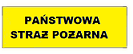 b/ taśma z dwoma pasami koloru żółtego fluorescencyjnego o szerokości 15±1 mm z pasem o szerokości 20±1 mm koloru srebrnego odblaskowego umieszczonym   pośrodku rozmieszczona w następujący sposób:- na całym obwodzie rękawów powyżej taśmy ściągającej mankiet rękawa, jednak tak aby nie kolidowała ze wzmocnieniami na łokciach,- poziome odcinki taśm z przodu kurtki na wysokości klatki piersiowej,- odcinki taśm na ramieniu na wysokości taśm piersiowych prostopadle do osi wzdłużnej rękawa,- dwa pionowe pasy na plecach, górne krawędzie ok. 2 cm poniżej dolnej krawędzi napisu , na dole połączone z górną krawędzią poziomej taśmy   ostrzegawczej. b/ taśma z dwoma pasami koloru żółtego fluorescencyjnego o szerokości 15±1 mm z pasem o szerokości 20±1 mm koloru srebrnego odblaskowego umieszczonym   pośrodku rozmieszczona w następujący sposób:- na całym obwodzie rękawów powyżej taśmy ściągającej mankiet rękawa, jednak tak aby nie kolidowała ze wzmocnieniami na łokciach,- poziome odcinki taśm z przodu kurtki na wysokości klatki piersiowej,- odcinki taśm na ramieniu na wysokości taśm piersiowych prostopadle do osi wzdłużnej rękawa,- dwa pionowe pasy na plecach, górne krawędzie ok. 2 cm poniżej dolnej krawędzi napisu , na dole połączone z górną krawędzią poziomej taśmy   ostrzegawczej. b/ taśma z dwoma pasami koloru żółtego fluorescencyjnego o szerokości 15±1 mm z pasem o szerokości 20±1 mm koloru srebrnego odblaskowego umieszczonym   pośrodku rozmieszczona w następujący sposób:- na całym obwodzie rękawów powyżej taśmy ściągającej mankiet rękawa, jednak tak aby nie kolidowała ze wzmocnieniami na łokciach,- poziome odcinki taśm z przodu kurtki na wysokości klatki piersiowej,- odcinki taśm na ramieniu na wysokości taśm piersiowych prostopadle do osi wzdłużnej rękawa,- dwa pionowe pasy na plecach, górne krawędzie ok. 2 cm poniżej dolnej krawędzi napisu , na dole połączone z górną krawędzią poziomej taśmy   ostrzegawczej. b/ taśma z dwoma pasami koloru żółtego fluorescencyjnego o szerokości 15±1 mm z pasem o szerokości 20±1 mm koloru srebrnego odblaskowego umieszczonym   pośrodku rozmieszczona w następujący sposób:- na całym obwodzie rękawów powyżej taśmy ściągającej mankiet rękawa, jednak tak aby nie kolidowała ze wzmocnieniami na łokciach,- poziome odcinki taśm z przodu kurtki na wysokości klatki piersiowej,- odcinki taśm na ramieniu na wysokości taśm piersiowych prostopadle do osi wzdłużnej rękawa,- dwa pionowe pasy na plecach, górne krawędzie ok. 2 cm poniżej dolnej krawędzi napisu , na dole połączone z górną krawędzią poziomej taśmy   ostrzegawczej. 2.25Na kurtce umieszczone, mocowane taśmą typu „rzep” oznaczenie formacji w kolorze czarnym, wykonane techniką sitodruku na trudnopalnym podkładzie w kolorze żółtym fluorescencyjnym o właściwościach odblaskowych: - na lewym i prawym rękawie, 10±5 mm, poniżej górnej taśmy ostrzegawczej - skrót PSP, - w górnej części na prawej piersi, na patce kieszeni umieszczony skrót PSP. Napisy  PSP wykonane czcionką IMPACT o wymiarach: wysokość  liter 32±1 mm, długość napisu 65±1 mm. Napis umieszczony centralnie na podkładzie o wymiarach 50x90±2 mm, - na lewym ramieniu 10÷15 mm poniżej podkładu z napisem PSP umieszczony odcinek taśmy typu „rzep” o wymiarach 80x20±2 mm do mocowania emblematu z nazwą miasta, w którym stacjonuje jednostka PSP.Na kurtce umieszczone, mocowane taśmą typu „rzep” oznaczenie formacji w kolorze czarnym, wykonane techniką sitodruku na trudnopalnym podkładzie w kolorze żółtym fluorescencyjnym o właściwościach odblaskowych: - na lewym i prawym rękawie, 10±5 mm, poniżej górnej taśmy ostrzegawczej - skrót PSP, - w górnej części na prawej piersi, na patce kieszeni umieszczony skrót PSP. Napisy  PSP wykonane czcionką IMPACT o wymiarach: wysokość  liter 32±1 mm, długość napisu 65±1 mm. Napis umieszczony centralnie na podkładzie o wymiarach 50x90±2 mm, - na lewym ramieniu 10÷15 mm poniżej podkładu z napisem PSP umieszczony odcinek taśmy typu „rzep” o wymiarach 80x20±2 mm do mocowania emblematu z nazwą miasta, w którym stacjonuje jednostka PSP.Na kurtce umieszczone, mocowane taśmą typu „rzep” oznaczenie formacji w kolorze czarnym, wykonane techniką sitodruku na trudnopalnym podkładzie w kolorze żółtym fluorescencyjnym o właściwościach odblaskowych: - na lewym i prawym rękawie, 10±5 mm, poniżej górnej taśmy ostrzegawczej - skrót PSP, - w górnej części na prawej piersi, na patce kieszeni umieszczony skrót PSP. Napisy  PSP wykonane czcionką IMPACT o wymiarach: wysokość  liter 32±1 mm, długość napisu 65±1 mm. Napis umieszczony centralnie na podkładzie o wymiarach 50x90±2 mm, - na lewym ramieniu 10÷15 mm poniżej podkładu z napisem PSP umieszczony odcinek taśmy typu „rzep” o wymiarach 80x20±2 mm do mocowania emblematu z nazwą miasta, w którym stacjonuje jednostka PSP.Na kurtce umieszczone, mocowane taśmą typu „rzep” oznaczenie formacji w kolorze czarnym, wykonane techniką sitodruku na trudnopalnym podkładzie w kolorze żółtym fluorescencyjnym o właściwościach odblaskowych: - na lewym i prawym rękawie, 10±5 mm, poniżej górnej taśmy ostrzegawczej - skrót PSP, - w górnej części na prawej piersi, na patce kieszeni umieszczony skrót PSP. Napisy  PSP wykonane czcionką IMPACT o wymiarach: wysokość  liter 32±1 mm, długość napisu 65±1 mm. Napis umieszczony centralnie na podkładzie o wymiarach 50x90±2 mm, - na lewym ramieniu 10÷15 mm poniżej podkładu z napisem PSP umieszczony odcinek taśmy typu „rzep” o wymiarach 80x20±2 mm do mocowania emblematu z nazwą miasta, w którym stacjonuje jednostka PSP.Na kurtce umieszczone, mocowane taśmą typu „rzep” oznaczenie formacji w kolorze czarnym, wykonane techniką sitodruku na trudnopalnym podkładzie w kolorze żółtym fluorescencyjnym o właściwościach odblaskowych: - na lewym i prawym rękawie, 10±5 mm, poniżej górnej taśmy ostrzegawczej - skrót PSP, - w górnej części na prawej piersi, na patce kieszeni umieszczony skrót PSP. Napisy  PSP wykonane czcionką IMPACT o wymiarach: wysokość  liter 32±1 mm, długość napisu 65±1 mm. Napis umieszczony centralnie na podkładzie o wymiarach 50x90±2 mm, - na lewym ramieniu 10÷15 mm poniżej podkładu z napisem PSP umieszczony odcinek taśmy typu „rzep” o wymiarach 80x20±2 mm do mocowania emblematu z nazwą miasta, w którym stacjonuje jednostka PSP.2.26- na plecach umieszczony centralnie napis, , wykonany w dwóch wierszach, na trudnopalnym podkładzie w kolorze żółtym fluorescencyjnym
o właściwościach odblaskowych, o wymiarach 120x3402 mm, tak aby górna krawędź podkładu znajdowała się w odległości 120±20 mm pod linią wszycia kołnierza. Odległość między wierszami napisu - 12 mm. Napis wykonany czcionką IMPACT z charakterystyczną literą „Ƶ”. Wymiary napisu: Długość napisu: PAŃSTWOWA”- 260±1mm, „STRAƵ POƵARNA” – 322±1 mm, wysokość liter 39±1 mm. 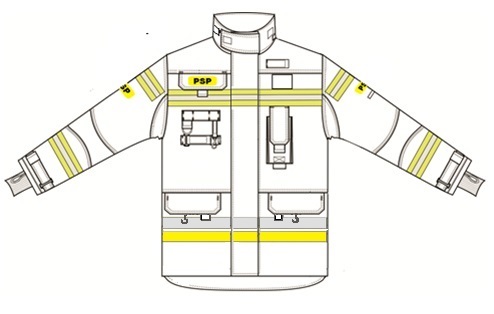 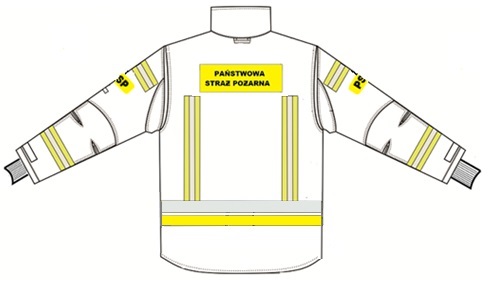 Przykładowy widok kurtki- na plecach umieszczony centralnie napis, , wykonany w dwóch wierszach, na trudnopalnym podkładzie w kolorze żółtym fluorescencyjnym
o właściwościach odblaskowych, o wymiarach 120x3402 mm, tak aby górna krawędź podkładu znajdowała się w odległości 120±20 mm pod linią wszycia kołnierza. Odległość między wierszami napisu - 12 mm. Napis wykonany czcionką IMPACT z charakterystyczną literą „Ƶ”. Wymiary napisu: Długość napisu: PAŃSTWOWA”- 260±1mm, „STRAƵ POƵARNA” – 322±1 mm, wysokość liter 39±1 mm. Przykładowy widok kurtki- na plecach umieszczony centralnie napis, , wykonany w dwóch wierszach, na trudnopalnym podkładzie w kolorze żółtym fluorescencyjnym
o właściwościach odblaskowych, o wymiarach 120x3402 mm, tak aby górna krawędź podkładu znajdowała się w odległości 120±20 mm pod linią wszycia kołnierza. Odległość między wierszami napisu - 12 mm. Napis wykonany czcionką IMPACT z charakterystyczną literą „Ƶ”. Wymiary napisu: Długość napisu: PAŃSTWOWA”- 260±1mm, „STRAƵ POƵARNA” – 322±1 mm, wysokość liter 39±1 mm. Przykładowy widok kurtki- na plecach umieszczony centralnie napis, , wykonany w dwóch wierszach, na trudnopalnym podkładzie w kolorze żółtym fluorescencyjnym
o właściwościach odblaskowych, o wymiarach 120x3402 mm, tak aby górna krawędź podkładu znajdowała się w odległości 120±20 mm pod linią wszycia kołnierza. Odległość między wierszami napisu - 12 mm. Napis wykonany czcionką IMPACT z charakterystyczną literą „Ƶ”. Wymiary napisu: Długość napisu: PAŃSTWOWA”- 260±1mm, „STRAƵ POƵARNA” – 322±1 mm, wysokość liter 39±1 mm. Przykładowy widok kurtki- na plecach umieszczony centralnie napis, , wykonany w dwóch wierszach, na trudnopalnym podkładzie w kolorze żółtym fluorescencyjnym
o właściwościach odblaskowych, o wymiarach 120x3402 mm, tak aby górna krawędź podkładu znajdowała się w odległości 120±20 mm pod linią wszycia kołnierza. Odległość między wierszami napisu - 12 mm. Napis wykonany czcionką IMPACT z charakterystyczną literą „Ƶ”. Wymiary napisu: Długość napisu: PAŃSTWOWA”- 260±1mm, „STRAƵ POƵARNA” – 322±1 mm, wysokość liter 39±1 mm. Przykładowy widok kurtki3Szczegółowy opis wyglądu spodni.Szczegółowy opis wyglądu spodni.Szczegółowy opis wyglądu spodni.Szczegółowy opis wyglądu spodni.Szczegółowy opis wyglądu spodni.3.1Nogawki szerokie nakładane na obuwie, o ergonomicznym kroju, wyprofilowane za pomocą zaszewek i cięć, ułatwiające klękanie, kucanie, głębokie wykroki oraz wchodzenie po drabinie. Wszystkie zaszewki i cięcia muszą być wykonane we wszystkich warstwach spodni a nie tylko w warstwie zewnętrznej.Nogawki szerokie nakładane na obuwie, o ergonomicznym kroju, wyprofilowane za pomocą zaszewek i cięć, ułatwiające klękanie, kucanie, głębokie wykroki oraz wchodzenie po drabinie. Wszystkie zaszewki i cięcia muszą być wykonane we wszystkich warstwach spodni a nie tylko w warstwie zewnętrznej.Nogawki szerokie nakładane na obuwie, o ergonomicznym kroju, wyprofilowane za pomocą zaszewek i cięć, ułatwiające klękanie, kucanie, głębokie wykroki oraz wchodzenie po drabinie. Wszystkie zaszewki i cięcia muszą być wykonane we wszystkich warstwach spodni a nie tylko w warstwie zewnętrznej.Nogawki szerokie nakładane na obuwie, o ergonomicznym kroju, wyprofilowane za pomocą zaszewek i cięć, ułatwiające klękanie, kucanie, głębokie wykroki oraz wchodzenie po drabinie. Wszystkie zaszewki i cięcia muszą być wykonane we wszystkich warstwach spodni a nie tylko w warstwie zewnętrznej.Nogawki szerokie nakładane na obuwie, o ergonomicznym kroju, wyprofilowane za pomocą zaszewek i cięć, ułatwiające klękanie, kucanie, głębokie wykroki oraz wchodzenie po drabinie. Wszystkie zaszewki i cięcia muszą być wykonane we wszystkich warstwach spodni a nie tylko w warstwie zewnętrznej.3.2Na wysokości kolan kilkumilimetrowej grubości (min. 5 mm), wymienne przez użytkownika, wkłady amortyzujące nacisk oraz na zewnątrz wzmocnienia z tkaniny powlekanej o zwiększonej odporności na ścieranie, kolor powłoki ochronnej czarny.Na wysokości kolan kilkumilimetrowej grubości (min. 5 mm), wymienne przez użytkownika, wkłady amortyzujące nacisk oraz na zewnątrz wzmocnienia z tkaniny powlekanej o zwiększonej odporności na ścieranie, kolor powłoki ochronnej czarny.Na wysokości kolan kilkumilimetrowej grubości (min. 5 mm), wymienne przez użytkownika, wkłady amortyzujące nacisk oraz na zewnątrz wzmocnienia z tkaniny powlekanej o zwiększonej odporności na ścieranie, kolor powłoki ochronnej czarny.Na wysokości kolan kilkumilimetrowej grubości (min. 5 mm), wymienne przez użytkownika, wkłady amortyzujące nacisk oraz na zewnątrz wzmocnienia z tkaniny powlekanej o zwiększonej odporności na ścieranie, kolor powłoki ochronnej czarny.Na wysokości kolan kilkumilimetrowej grubości (min. 5 mm), wymienne przez użytkownika, wkłady amortyzujące nacisk oraz na zewnątrz wzmocnienia z tkaniny powlekanej o zwiększonej odporności na ścieranie, kolor powłoki ochronnej czarny.3.3Na boku uda w połowie odległości między pasem a stawem kolanowym, na każdej, nogawce kieszeń typu „cargo” z mieszkiem w części tylnej, kryta patką zapinaną taśmą typu „rzep”.Na boku uda w połowie odległości między pasem a stawem kolanowym, na każdej, nogawce kieszeń typu „cargo” z mieszkiem w części tylnej, kryta patką zapinaną taśmą typu „rzep”.Na boku uda w połowie odległości między pasem a stawem kolanowym, na każdej, nogawce kieszeń typu „cargo” z mieszkiem w części tylnej, kryta patką zapinaną taśmą typu „rzep”.Na boku uda w połowie odległości między pasem a stawem kolanowym, na każdej, nogawce kieszeń typu „cargo” z mieszkiem w części tylnej, kryta patką zapinaną taśmą typu „rzep”.Na boku uda w połowie odległości między pasem a stawem kolanowym, na każdej, nogawce kieszeń typu „cargo” z mieszkiem w części tylnej, kryta patką zapinaną taśmą typu „rzep”.3.4Patki kieszeni powinny posiadać system ułatwiający dostęp do kieszeni bez zdejmowania rękawic.Patki kieszeni powinny posiadać system ułatwiający dostęp do kieszeni bez zdejmowania rękawic.Patki kieszeni powinny posiadać system ułatwiający dostęp do kieszeni bez zdejmowania rękawic.Patki kieszeni powinny posiadać system ułatwiający dostęp do kieszeni bez zdejmowania rękawic.Patki kieszeni powinny posiadać system ułatwiający dostęp do kieszeni bez zdejmowania rękawic.3.5Dolne krawędzie nogawek na całym obwodzie oraz w dolnej części zewnętrzne, pionowe szwy nogawek, po wewnętrznej stronie nogawek, zabezpieczone przed przecieraniem lamówką z tkaniny powlekanej o zwiększonej odporności na ścieranie.Dolne krawędzie nogawek na całym obwodzie oraz w dolnej części zewnętrzne, pionowe szwy nogawek, po wewnętrznej stronie nogawek, zabezpieczone przed przecieraniem lamówką z tkaniny powlekanej o zwiększonej odporności na ścieranie.Dolne krawędzie nogawek na całym obwodzie oraz w dolnej części zewnętrzne, pionowe szwy nogawek, po wewnętrznej stronie nogawek, zabezpieczone przed przecieraniem lamówką z tkaniny powlekanej o zwiększonej odporności na ścieranie.Dolne krawędzie nogawek na całym obwodzie oraz w dolnej części zewnętrzne, pionowe szwy nogawek, po wewnętrznej stronie nogawek, zabezpieczone przed przecieraniem lamówką z tkaniny powlekanej o zwiększonej odporności na ścieranie.Dolne krawędzie nogawek na całym obwodzie oraz w dolnej części zewnętrzne, pionowe szwy nogawek, po wewnętrznej stronie nogawek, zabezpieczone przed przecieraniem lamówką z tkaniny powlekanej o zwiększonej odporności na ścieranie.3.5Wewnątrz nogawek na całym obwodzie, warstwa zabezpieczającą przed podsiąkaniem wody na warstwę termoizolacyjną.Wewnątrz nogawek na całym obwodzie, warstwa zabezpieczającą przed podsiąkaniem wody na warstwę termoizolacyjną.Wewnątrz nogawek na całym obwodzie, warstwa zabezpieczającą przed podsiąkaniem wody na warstwę termoizolacyjną.Wewnątrz nogawek na całym obwodzie, warstwa zabezpieczającą przed podsiąkaniem wody na warstwę termoizolacyjną.Wewnątrz nogawek na całym obwodzie, warstwa zabezpieczającą przed podsiąkaniem wody na warstwę termoizolacyjną.3.6Spodnie, z tyłu z podwyższonym karczkiem powinny mieć: możliwość regulacji obwodu pasa.Spodnie, z tyłu z podwyższonym karczkiem powinny mieć: możliwość regulacji obwodu pasa.Spodnie, z tyłu z podwyższonym karczkiem powinny mieć: możliwość regulacji obwodu pasa.Spodnie, z tyłu z podwyższonym karczkiem powinny mieć: możliwość regulacji obwodu pasa.Spodnie, z tyłu z podwyższonym karczkiem powinny mieć: możliwość regulacji obwodu pasa.3.7Elastyczne szelki o regulowanej długości i szerokości min. 50 mm, z możliwości wypinania ze spodni. Szelki powinny być łączone z nierozciągliwą tkaniną na wysokości barków, przechodząc w element tkaninowy stabilizujący szelki i ograniczający zsuwanie się szelek z ramion.Elastyczne szelki o regulowanej długości i szerokości min. 50 mm, z możliwości wypinania ze spodni. Szelki powinny być łączone z nierozciągliwą tkaniną na wysokości barków, przechodząc w element tkaninowy stabilizujący szelki i ograniczający zsuwanie się szelek z ramion.Elastyczne szelki o regulowanej długości i szerokości min. 50 mm, z możliwości wypinania ze spodni. Szelki powinny być łączone z nierozciągliwą tkaniną na wysokości barków, przechodząc w element tkaninowy stabilizujący szelki i ograniczający zsuwanie się szelek z ramion.Elastyczne szelki o regulowanej długości i szerokości min. 50 mm, z możliwości wypinania ze spodni. Szelki powinny być łączone z nierozciągliwą tkaniną na wysokości barków, przechodząc w element tkaninowy stabilizujący szelki i ograniczający zsuwanie się szelek z ramion.Elastyczne szelki o regulowanej długości i szerokości min. 50 mm, z możliwości wypinania ze spodni. Szelki powinny być łączone z nierozciągliwą tkaniną na wysokości barków, przechodząc w element tkaninowy stabilizujący szelki i ograniczający zsuwanie się szelek z ramion.3.8Spodnie oznaczone układem dwukolorowej taśmy perforowanej, dwa pasy w kolorze żółtym fluorescencyjnym ze srebrnym pasem odblaskowym po środku, łączonej ze spodniami podwójnym ściegiem, nićmi o kolorze zbliżonym do koloru żółtego. Taśma rozmieszczona w następujący sposób:a/ taśma z pasami każdego koloru  o szerokości 25±1 mm:na podudziu na całym obwodzie nogawek, jednak tak aby nie kolidowała ze wzmocnieniami na kolanach, taśma z pasami żółtym i srebrnym, pas każdego koloru o szerokości 25±1 mm.Spodnie oznaczone układem dwukolorowej taśmy perforowanej, dwa pasy w kolorze żółtym fluorescencyjnym ze srebrnym pasem odblaskowym po środku, łączonej ze spodniami podwójnym ściegiem, nićmi o kolorze zbliżonym do koloru żółtego. Taśma rozmieszczona w następujący sposób:a/ taśma z pasami każdego koloru  o szerokości 25±1 mm:na podudziu na całym obwodzie nogawek, jednak tak aby nie kolidowała ze wzmocnieniami na kolanach, taśma z pasami żółtym i srebrnym, pas każdego koloru o szerokości 25±1 mm.Spodnie oznaczone układem dwukolorowej taśmy perforowanej, dwa pasy w kolorze żółtym fluorescencyjnym ze srebrnym pasem odblaskowym po środku, łączonej ze spodniami podwójnym ściegiem, nićmi o kolorze zbliżonym do koloru żółtego. Taśma rozmieszczona w następujący sposób:a/ taśma z pasami każdego koloru  o szerokości 25±1 mm:na podudziu na całym obwodzie nogawek, jednak tak aby nie kolidowała ze wzmocnieniami na kolanach, taśma z pasami żółtym i srebrnym, pas każdego koloru o szerokości 25±1 mm.Spodnie oznaczone układem dwukolorowej taśmy perforowanej, dwa pasy w kolorze żółtym fluorescencyjnym ze srebrnym pasem odblaskowym po środku, łączonej ze spodniami podwójnym ściegiem, nićmi o kolorze zbliżonym do koloru żółtego. Taśma rozmieszczona w następujący sposób:a/ taśma z pasami każdego koloru  o szerokości 25±1 mm:na podudziu na całym obwodzie nogawek, jednak tak aby nie kolidowała ze wzmocnieniami na kolanach, taśma z pasami żółtym i srebrnym, pas każdego koloru o szerokości 25±1 mm.Spodnie oznaczone układem dwukolorowej taśmy perforowanej, dwa pasy w kolorze żółtym fluorescencyjnym ze srebrnym pasem odblaskowym po środku, łączonej ze spodniami podwójnym ściegiem, nićmi o kolorze zbliżonym do koloru żółtego. Taśma rozmieszczona w następujący sposób:a/ taśma z pasami każdego koloru  o szerokości 25±1 mm:na podudziu na całym obwodzie nogawek, jednak tak aby nie kolidowała ze wzmocnieniami na kolanach, taśma z pasami żółtym i srebrnym, pas każdego koloru o szerokości 25±1 mm.3.9Na kieszeniach 40 mm od ich dolnej krawędzi umieszczone, mocowane taśmą typu „rzep” oznaczenie formacji w kolorze czarnym, wykonane techniką sitodruku na trudnopalnym podkładzie w kolorze żółtym fluorescencyjnym o właściwościach odblaskowych, o wymiarach 50x90±2 mm.  Napis PSP, wykonany czcionką IMPACT 
o wymiarach: wysokość  liter 32±1 mm, długość napisu 65±1 mm.Na kieszeniach 40 mm od ich dolnej krawędzi umieszczone, mocowane taśmą typu „rzep” oznaczenie formacji w kolorze czarnym, wykonane techniką sitodruku na trudnopalnym podkładzie w kolorze żółtym fluorescencyjnym o właściwościach odblaskowych, o wymiarach 50x90±2 mm.  Napis PSP, wykonany czcionką IMPACT 
o wymiarach: wysokość  liter 32±1 mm, długość napisu 65±1 mm.Na kieszeniach 40 mm od ich dolnej krawędzi umieszczone, mocowane taśmą typu „rzep” oznaczenie formacji w kolorze czarnym, wykonane techniką sitodruku na trudnopalnym podkładzie w kolorze żółtym fluorescencyjnym o właściwościach odblaskowych, o wymiarach 50x90±2 mm.  Napis PSP, wykonany czcionką IMPACT 
o wymiarach: wysokość  liter 32±1 mm, długość napisu 65±1 mm.Na kieszeniach 40 mm od ich dolnej krawędzi umieszczone, mocowane taśmą typu „rzep” oznaczenie formacji w kolorze czarnym, wykonane techniką sitodruku na trudnopalnym podkładzie w kolorze żółtym fluorescencyjnym o właściwościach odblaskowych, o wymiarach 50x90±2 mm.  Napis PSP, wykonany czcionką IMPACT 
o wymiarach: wysokość  liter 32±1 mm, długość napisu 65±1 mm.Na kieszeniach 40 mm od ich dolnej krawędzi umieszczone, mocowane taśmą typu „rzep” oznaczenie formacji w kolorze czarnym, wykonane techniką sitodruku na trudnopalnym podkładzie w kolorze żółtym fluorescencyjnym o właściwościach odblaskowych, o wymiarach 50x90±2 mm.  Napis PSP, wykonany czcionką IMPACT 
o wymiarach: wysokość  liter 32±1 mm, długość napisu 65±1 mm.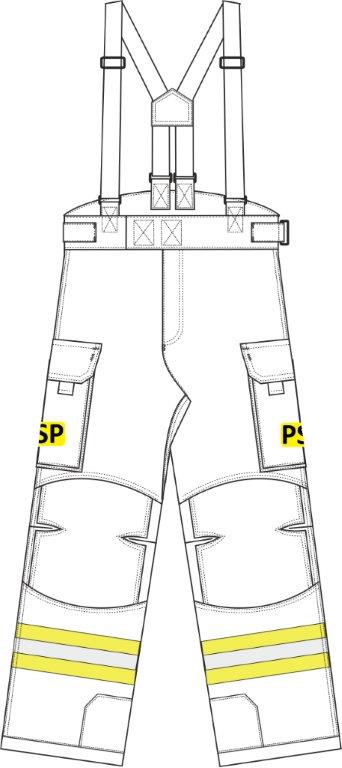 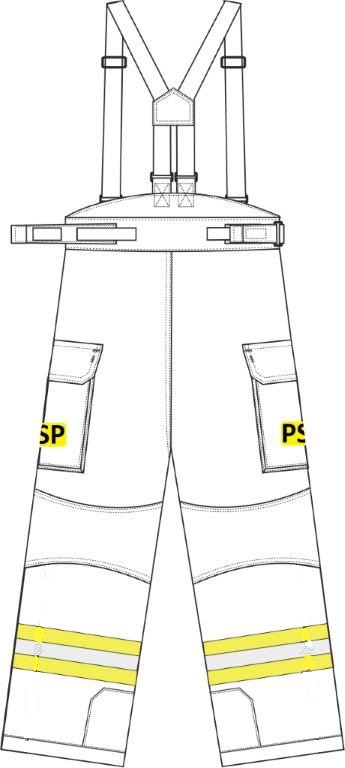 Przykładowy widok spodniPrzykładowy widok spodniPrzykładowy widok spodniPrzykładowy widok spodniPrzykładowy widok spodni4Parametry surowcówParametry surowcówParametry surowcówParametry surowcówParametry surowców4.1a/tkanina zewnętrznaTkanina zewnętrzna ubrania specjalnego powinna spełniać wymagania określone normą PN-EN 469 oraz dodatkowo parametry zawarte poniżej badane po 20 cyklach prania w temp. 60 st.Ca/tkanina zewnętrznaTkanina zewnętrzna ubrania specjalnego powinna spełniać wymagania określone normą PN-EN 469 oraz dodatkowo parametry zawarte poniżej badane po 20 cyklach prania w temp. 60 st.Ca/tkanina zewnętrznaTkanina zewnętrzna ubrania specjalnego powinna spełniać wymagania określone normą PN-EN 469 oraz dodatkowo parametry zawarte poniżej badane po 20 cyklach prania w temp. 60 st.Ca/tkanina zewnętrznaTkanina zewnętrzna ubrania specjalnego powinna spełniać wymagania określone normą PN-EN 469 oraz dodatkowo parametry zawarte poniżej badane po 20 cyklach prania w temp. 60 st.Ca/tkanina zewnętrznaTkanina zewnętrzna ubrania specjalnego powinna spełniać wymagania określone normą PN-EN 469 oraz dodatkowo parametry zawarte poniżej badane po 20 cyklach prania w temp. 60 st.C4.2Wskaźnik ograniczonego rozprzestrzeniania płomienia wg PN-EN 469333Metodyka badańPN-EN ISO 14116:20114.3Wytrzymałość  na rozciąganie po działaniu promieniowania cieplnego wg PN-EN 469≥ 1000 N osnowa≥  900 N wątek≥ 1000 N osnowa≥  900 N wątek≥ 1000 N osnowa≥  900 N wątekMetodyka badańPN-EN ISO 13934-1:20024.4Wytrzymałość na rozciąganie wg PN-EN 469≥ 1000 N osnowa≥  900 N wątek≥ 1000 N osnowa≥  900 N wątek≥ 1000 N osnowa≥  900 N wątekMetodyka badańPN-EN ISO 13934-1:20024.5Wytrzymałość na rozdzieranie wg PN-EN 469≥ 40 N osnowa≥  40 N wątek≥ 40 N osnowa≥  40 N wątek≥ 40 N osnowa≥  40 N wątekMetodyka badańPN-EN ISO13937-2:20024.6Wskaźnik nie zwilżalności ciekłych substancji chemicznych wg PN-EN 469>80%>80%>80%Metodyka badańPN-EN ISO 6530:20084.7b/ membrana: Wymagana membrana dwukomponentowa na bazie PTFE.b/ membrana: Wymagana membrana dwukomponentowa na bazie PTFE.b/ membrana: Wymagana membrana dwukomponentowa na bazie PTFE.b/ membrana: Wymagana membrana dwukomponentowa na bazie PTFE.b/ membrana: Wymagana membrana dwukomponentowa na bazie PTFE.4.8c/ opór pary wodnej dla zestawu komponentów tworzących kurtkę i spodnie ubrania specjalnego. Ret ≤ 18 m2Pa/Wc/ opór pary wodnej dla zestawu komponentów tworzących kurtkę i spodnie ubrania specjalnego. Ret ≤ 18 m2Pa/Wc/ opór pary wodnej dla zestawu komponentów tworzących kurtkę i spodnie ubrania specjalnego. Ret ≤ 18 m2Pa/Wc/ opór pary wodnej dla zestawu komponentów tworzących kurtkę i spodnie ubrania specjalnego. Ret ≤ 18 m2Pa/Wc/ opór pary wodnej dla zestawu komponentów tworzących kurtkę i spodnie ubrania specjalnego. Ret ≤ 18 m2Pa/W4.9d/ tkanina lub dzianina powlekana o zwiększonej odporności na ścieranie (dotyczy powłoki ochronnej na kolana i łokcie)Rozprzestrzenianie płomienia wg pkt. 6.1.1 PN-EN 469 – Wskaźnik 3. Gramatura – minimum 310 g/m2.d/ tkanina lub dzianina powlekana o zwiększonej odporności na ścieranie (dotyczy powłoki ochronnej na kolana i łokcie)Rozprzestrzenianie płomienia wg pkt. 6.1.1 PN-EN 469 – Wskaźnik 3. Gramatura – minimum 310 g/m2.d/ tkanina lub dzianina powlekana o zwiększonej odporności na ścieranie (dotyczy powłoki ochronnej na kolana i łokcie)Rozprzestrzenianie płomienia wg pkt. 6.1.1 PN-EN 469 – Wskaźnik 3. Gramatura – minimum 310 g/m2.d/ tkanina lub dzianina powlekana o zwiększonej odporności na ścieranie (dotyczy powłoki ochronnej na kolana i łokcie)Rozprzestrzenianie płomienia wg pkt. 6.1.1 PN-EN 469 – Wskaźnik 3. Gramatura – minimum 310 g/m2.d/ tkanina lub dzianina powlekana o zwiększonej odporności na ścieranie (dotyczy powłoki ochronnej na kolana i łokcie)Rozprzestrzenianie płomienia wg pkt. 6.1.1 PN-EN 469 – Wskaźnik 3. Gramatura – minimum 310 g/m2.5Rozmiary:Według indywidualnej tabeli rozmiarów producenta, stopniowanie wzrostu, obwodu klatki piersiowej i obwodu pasa max. co 4 cm. Dopuszcza się także stopniowanie wzrostu co 6 cm.Rozmiary:Według indywidualnej tabeli rozmiarów producenta, stopniowanie wzrostu, obwodu klatki piersiowej i obwodu pasa max. co 4 cm. Dopuszcza się także stopniowanie wzrostu co 6 cm.Rozmiary:Według indywidualnej tabeli rozmiarów producenta, stopniowanie wzrostu, obwodu klatki piersiowej i obwodu pasa max. co 4 cm. Dopuszcza się także stopniowanie wzrostu co 6 cm.Rozmiary:Według indywidualnej tabeli rozmiarów producenta, stopniowanie wzrostu, obwodu klatki piersiowej i obwodu pasa max. co 4 cm. Dopuszcza się także stopniowanie wzrostu co 6 cm.Rozmiary:Według indywidualnej tabeli rozmiarów producenta, stopniowanie wzrostu, obwodu klatki piersiowej i obwodu pasa max. co 4 cm. Dopuszcza się także stopniowanie wzrostu co 6 cm.6Kurtka lekka ubrania specjalnego z PN-EN 15614Kurtka lekka ubrania specjalnego z PN-EN 15614Kurtka lekka ubrania specjalnego z PN-EN 15614Kurtka lekka ubrania specjalnego z PN-EN 15614Kurtka lekka ubrania specjalnego z PN-EN 156147Opis ogólnyOpis ogólnyOpis ogólnyOpis ogólnyOpis ogólny7.1Konstrukcja kurtki powinna stanowić układ gwarantujący spełnienie wymagań określonych w normie PN-EN 15614Konstrukcja kurtki powinna stanowić układ gwarantujący spełnienie wymagań określonych w normie PN-EN 15614Konstrukcja kurtki powinna stanowić układ gwarantujący spełnienie wymagań określonych w normie PN-EN 15614Konstrukcja kurtki powinna stanowić układ gwarantujący spełnienie wymagań określonych w normie PN-EN 15614Konstrukcja kurtki powinna stanowić układ gwarantujący spełnienie wymagań określonych w normie PN-EN 156147.2Kurtka o konstrukcji jednowarstwowej, wykonana
z tkaniny z wykończeniem olejo- i wodoodpornym w kolorze żółtym w odcieniu naturalnego aramidu.Kurtka o konstrukcji jednowarstwowej, wykonana
z tkaniny z wykończeniem olejo- i wodoodpornym w kolorze żółtym w odcieniu naturalnego aramidu.Kurtka o konstrukcji jednowarstwowej, wykonana
z tkaniny z wykończeniem olejo- i wodoodpornym w kolorze żółtym w odcieniu naturalnego aramidu.Kurtka o konstrukcji jednowarstwowej, wykonana
z tkaniny z wykończeniem olejo- i wodoodpornym w kolorze żółtym w odcieniu naturalnego aramidu.Kurtka o konstrukcji jednowarstwowej, wykonana
z tkaniny z wykończeniem olejo- i wodoodpornym w kolorze żółtym w odcieniu naturalnego aramidu.7.3Tkaniny konstrukcyjne ubrania oraz nici powinny być wykonane 
z włókien, których cecha trudnopalności (wskaźnik rozprzestrzeniania płomienia poziom 3, badanie wg PN-EN ISO 15025) została osiągnięta przez modyfikację ich struktury chemicznej. Zabrania się stosowania tkanin i nici, których trudnopalność została osiągnięta poprzez zastosowanie środków chemicznych zmniejszających palność, nanoszonych przez natrysk, zanurzenie lub inne technologie.Tkaniny konstrukcyjne ubrania oraz nici powinny być wykonane 
z włókien, których cecha trudnopalności (wskaźnik rozprzestrzeniania płomienia poziom 3, badanie wg PN-EN ISO 15025) została osiągnięta przez modyfikację ich struktury chemicznej. Zabrania się stosowania tkanin i nici, których trudnopalność została osiągnięta poprzez zastosowanie środków chemicznych zmniejszających palność, nanoszonych przez natrysk, zanurzenie lub inne technologie.Tkaniny konstrukcyjne ubrania oraz nici powinny być wykonane 
z włókien, których cecha trudnopalności (wskaźnik rozprzestrzeniania płomienia poziom 3, badanie wg PN-EN ISO 15025) została osiągnięta przez modyfikację ich struktury chemicznej. Zabrania się stosowania tkanin i nici, których trudnopalność została osiągnięta poprzez zastosowanie środków chemicznych zmniejszających palność, nanoszonych przez natrysk, zanurzenie lub inne technologie.Tkaniny konstrukcyjne ubrania oraz nici powinny być wykonane 
z włókien, których cecha trudnopalności (wskaźnik rozprzestrzeniania płomienia poziom 3, badanie wg PN-EN ISO 15025) została osiągnięta przez modyfikację ich struktury chemicznej. Zabrania się stosowania tkanin i nici, których trudnopalność została osiągnięta poprzez zastosowanie środków chemicznych zmniejszających palność, nanoszonych przez natrysk, zanurzenie lub inne technologie.Tkaniny konstrukcyjne ubrania oraz nici powinny być wykonane 
z włókien, których cecha trudnopalności (wskaźnik rozprzestrzeniania płomienia poziom 3, badanie wg PN-EN ISO 15025) została osiągnięta przez modyfikację ich struktury chemicznej. Zabrania się stosowania tkanin i nici, których trudnopalność została osiągnięta poprzez zastosowanie środków chemicznych zmniejszających palność, nanoszonych przez natrysk, zanurzenie lub inne technologie.8Szczegółowy opis wyglądu kurtkiSzczegółowy opis wyglądu kurtkiSzczegółowy opis wyglądu kurtkiSzczegółowy opis wyglądu kurtkiSzczegółowy opis wyglądu kurtki8.1Kurtka zapinana jednogłowicowym zamkiem błyskawicznym, z systemem awaryjnego rozsuwania, do głowicy zamka zamocowany uchwyt pozwalający na zasuwanie i rozsuwanie zamka ręką w rękawicy zgodnej z PN-EN 659.Kurtka zapinana jednogłowicowym zamkiem błyskawicznym, z systemem awaryjnego rozsuwania, do głowicy zamka zamocowany uchwyt pozwalający na zasuwanie i rozsuwanie zamka ręką w rękawicy zgodnej z PN-EN 659.Kurtka zapinana jednogłowicowym zamkiem błyskawicznym, z systemem awaryjnego rozsuwania, do głowicy zamka zamocowany uchwyt pozwalający na zasuwanie i rozsuwanie zamka ręką w rękawicy zgodnej z PN-EN 659.Kurtka zapinana jednogłowicowym zamkiem błyskawicznym, z systemem awaryjnego rozsuwania, do głowicy zamka zamocowany uchwyt pozwalający na zasuwanie i rozsuwanie zamka ręką w rękawicy zgodnej z PN-EN 659.Kurtka zapinana jednogłowicowym zamkiem błyskawicznym, z systemem awaryjnego rozsuwania, do głowicy zamka zamocowany uchwyt pozwalający na zasuwanie i rozsuwanie zamka ręką w rękawicy zgodnej z PN-EN 659.8.2Zamek grubocząstkowy o szerokości łańcucha spinającego minimum 8 mm i grubości łańcucha spinającego minimum 2,0 mm, wszyty tak aby przy jego wymianie nie naruszać szwów konstrukcyjnych kurtki oraz aby nie następowało rozrywanie w jego dolnym odcinku podczas głębokich wykroków oraz była możliwość połączenia dolnych wsuwanych elementów zamka w rękawicy zgodnej z PN-EN 659.Zamek grubocząstkowy o szerokości łańcucha spinającego minimum 8 mm i grubości łańcucha spinającego minimum 2,0 mm, wszyty tak aby przy jego wymianie nie naruszać szwów konstrukcyjnych kurtki oraz aby nie następowało rozrywanie w jego dolnym odcinku podczas głębokich wykroków oraz była możliwość połączenia dolnych wsuwanych elementów zamka w rękawicy zgodnej z PN-EN 659.Zamek grubocząstkowy o szerokości łańcucha spinającego minimum 8 mm i grubości łańcucha spinającego minimum 2,0 mm, wszyty tak aby przy jego wymianie nie naruszać szwów konstrukcyjnych kurtki oraz aby nie następowało rozrywanie w jego dolnym odcinku podczas głębokich wykroków oraz była możliwość połączenia dolnych wsuwanych elementów zamka w rękawicy zgodnej z PN-EN 659.Zamek grubocząstkowy o szerokości łańcucha spinającego minimum 8 mm i grubości łańcucha spinającego minimum 2,0 mm, wszyty tak aby przy jego wymianie nie naruszać szwów konstrukcyjnych kurtki oraz aby nie następowało rozrywanie w jego dolnym odcinku podczas głębokich wykroków oraz była możliwość połączenia dolnych wsuwanych elementów zamka w rękawicy zgodnej z PN-EN 659.Zamek grubocząstkowy o szerokości łańcucha spinającego minimum 8 mm i grubości łańcucha spinającego minimum 2,0 mm, wszyty tak aby przy jego wymianie nie naruszać szwów konstrukcyjnych kurtki oraz aby nie następowało rozrywanie w jego dolnym odcinku podczas głębokich wykroków oraz była możliwość połączenia dolnych wsuwanych elementów zamka w rękawicy zgodnej z PN-EN 659.8.3Zamek wszyty tak aby przy jego wymianie nie naruszać szwów konstrukcyjnych kurtki.Zamek wszyty tak aby przy jego wymianie nie naruszać szwów konstrukcyjnych kurtki.Zamek wszyty tak aby przy jego wymianie nie naruszać szwów konstrukcyjnych kurtki.Zamek wszyty tak aby przy jego wymianie nie naruszać szwów konstrukcyjnych kurtki.Zamek wszyty tak aby przy jego wymianie nie naruszać szwów konstrukcyjnych kurtki.8.4Zamek wszyty tak aby nie następowało rozrywanie w jego dolnym odcinku podczas głębokich wykroków.Zamek wszyty tak aby nie następowało rozrywanie w jego dolnym odcinku podczas głębokich wykroków.Zamek wszyty tak aby nie następowało rozrywanie w jego dolnym odcinku podczas głębokich wykroków.Zamek wszyty tak aby nie następowało rozrywanie w jego dolnym odcinku podczas głębokich wykroków.Zamek wszyty tak aby nie następowało rozrywanie w jego dolnym odcinku podczas głębokich wykroków.8.5Konstrukcja i wszycie zamka powinno umożliwiać połączenie dolnych wsuwanych elementów zamka w rękawicy zgodnej z PN-EN 659.Konstrukcja i wszycie zamka powinno umożliwiać połączenie dolnych wsuwanych elementów zamka w rękawicy zgodnej z PN-EN 659.Konstrukcja i wszycie zamka powinno umożliwiać połączenie dolnych wsuwanych elementów zamka w rękawicy zgodnej z PN-EN 659.Konstrukcja i wszycie zamka powinno umożliwiać połączenie dolnych wsuwanych elementów zamka w rękawicy zgodnej z PN-EN 659.Konstrukcja i wszycie zamka powinno umożliwiać połączenie dolnych wsuwanych elementów zamka w rękawicy zgodnej z PN-EN 659.8.6Zamek przykryty plisą o szerokości min. 100 mm z tkaniny zewnętrznej.Zamek przykryty plisą o szerokości min. 100 mm z tkaniny zewnętrznej.Zamek przykryty plisą o szerokości min. 100 mm z tkaniny zewnętrznej.Zamek przykryty plisą o szerokości min. 100 mm z tkaniny zewnętrznej.Zamek przykryty plisą o szerokości min. 100 mm z tkaniny zewnętrznej.8.7Zapięcie plisy taśmą typu „rzep”, ciągłą lub w odcinkach, szerokość taśmy min. 30 mm.Zapięcie plisy taśmą typu „rzep”, ciągłą lub w odcinkach, szerokość taśmy min. 30 mm.Zapięcie plisy taśmą typu „rzep”, ciągłą lub w odcinkach, szerokość taśmy min. 30 mm.Zapięcie plisy taśmą typu „rzep”, ciągłą lub w odcinkach, szerokość taśmy min. 30 mm.Zapięcie plisy taśmą typu „rzep”, ciągłą lub w odcinkach, szerokość taśmy min. 30 mm.8.8Kurtka powinna zachodzić na spodnie tak aby było spełnione wymaganie określone w normie PN-EN 15614Kurtka powinna zachodzić na spodnie tak aby było spełnione wymaganie określone w normie PN-EN 15614Kurtka powinna zachodzić na spodnie tak aby było spełnione wymaganie określone w normie PN-EN 15614Kurtka powinna zachodzić na spodnie tak aby było spełnione wymaganie określone w normie PN-EN 15614Kurtka powinna zachodzić na spodnie tak aby było spełnione wymaganie określone w normie PN-EN 156148.9Długość kurtki -  minimum do wysokości krocza użytkownikaDługość kurtki -  minimum do wysokości krocza użytkownikaDługość kurtki -  minimum do wysokości krocza użytkownikaDługość kurtki -  minimum do wysokości krocza użytkownikaDługość kurtki -  minimum do wysokości krocza użytkownika8.10Od strony wewnętrznej zamek osłonięty pasem tkaniny zewnętrznejOd strony wewnętrznej zamek osłonięty pasem tkaniny zewnętrznejOd strony wewnętrznej zamek osłonięty pasem tkaniny zewnętrznejOd strony wewnętrznej zamek osłonięty pasem tkaniny zewnętrznejOd strony wewnętrznej zamek osłonięty pasem tkaniny zewnętrznej8.11Tył kurtki wydłużony w stosunku do przodu o 5010 mmTył kurtki wydłużony w stosunku do przodu o 5010 mmTył kurtki wydłużony w stosunku do przodu o 5010 mmTył kurtki wydłużony w stosunku do przodu o 5010 mmTył kurtki wydłużony w stosunku do przodu o 5010 mm8.12Kołnierz kurtki podwyższony, miękki z tkaniny zewnętrznej w formie stójki,  chroniący krtańKołnierz kurtki podwyższony, miękki z tkaniny zewnętrznej w formie stójki,  chroniący krtańKołnierz kurtki podwyższony, miękki z tkaniny zewnętrznej w formie stójki,  chroniący krtańKołnierz kurtki podwyższony, miękki z tkaniny zewnętrznej w formie stójki,  chroniący krtańKołnierz kurtki podwyższony, miękki z tkaniny zewnętrznej w formie stójki,  chroniący krtań8.13Pod brodą, dodatkowa ochrona krtani w postaci pasa z tkaniny zewnętrznej, zapinanego na taśmę typu „rzep”, umożliwiającego również dopasowanie kołnierza do obwodu szyi i uszczelniającego kołnierz pod brodąPod brodą, dodatkowa ochrona krtani w postaci pasa z tkaniny zewnętrznej, zapinanego na taśmę typu „rzep”, umożliwiającego również dopasowanie kołnierza do obwodu szyi i uszczelniającego kołnierz pod brodąPod brodą, dodatkowa ochrona krtani w postaci pasa z tkaniny zewnętrznej, zapinanego na taśmę typu „rzep”, umożliwiającego również dopasowanie kołnierza do obwodu szyi i uszczelniającego kołnierz pod brodąPod brodą, dodatkowa ochrona krtani w postaci pasa z tkaniny zewnętrznej, zapinanego na taśmę typu „rzep”, umożliwiającego również dopasowanie kołnierza do obwodu szyi i uszczelniającego kołnierz pod brodąPod brodą, dodatkowa ochrona krtani w postaci pasa z tkaniny zewnętrznej, zapinanego na taśmę typu „rzep”, umożliwiającego również dopasowanie kołnierza do obwodu szyi i uszczelniającego kołnierz pod brodą8.14Dopuszcza się odpowiednie wyprofilowanie plisy kryjącej zamek aby zapewnić ochronę szyi i krtani jak wyżejDopuszcza się odpowiednie wyprofilowanie plisy kryjącej zamek aby zapewnić ochronę szyi i krtani jak wyżejDopuszcza się odpowiednie wyprofilowanie plisy kryjącej zamek aby zapewnić ochronę szyi i krtani jak wyżejDopuszcza się odpowiednie wyprofilowanie plisy kryjącej zamek aby zapewnić ochronę szyi i krtani jak wyżejDopuszcza się odpowiednie wyprofilowanie plisy kryjącej zamek aby zapewnić ochronę szyi i krtani jak wyżej8.15Na stójce z lewej i z prawej strony oraz na lewej piersi powyżej taśmy typu „rzep” do mocowania dystynkcji uchwyt z tkaniny zewnętrznej zapinany taśmą typu „rzep” do mocowania głośnika radiotelefonuNa stójce z lewej i z prawej strony oraz na lewej piersi powyżej taśmy typu „rzep” do mocowania dystynkcji uchwyt z tkaniny zewnętrznej zapinany taśmą typu „rzep” do mocowania głośnika radiotelefonuNa stójce z lewej i z prawej strony oraz na lewej piersi powyżej taśmy typu „rzep” do mocowania dystynkcji uchwyt z tkaniny zewnętrznej zapinany taśmą typu „rzep” do mocowania głośnika radiotelefonuNa stójce z lewej i z prawej strony oraz na lewej piersi powyżej taśmy typu „rzep” do mocowania dystynkcji uchwyt z tkaniny zewnętrznej zapinany taśmą typu „rzep” do mocowania głośnika radiotelefonuNa stójce z lewej i z prawej strony oraz na lewej piersi powyżej taśmy typu „rzep” do mocowania dystynkcji uchwyt z tkaniny zewnętrznej zapinany taśmą typu „rzep” do mocowania głośnika radiotelefonu8.16Taśma typu „rzep” do mocowania dystynkcji o wymiarach 80x50±2 mm umieszczona bezpośrednio na taśmą ostrzegawcząTaśma typu „rzep” do mocowania dystynkcji o wymiarach 80x50±2 mm umieszczona bezpośrednio na taśmą ostrzegawcząTaśma typu „rzep” do mocowania dystynkcji o wymiarach 80x50±2 mm umieszczona bezpośrednio na taśmą ostrzegawcząTaśma typu „rzep” do mocowania dystynkcji o wymiarach 80x50±2 mm umieszczona bezpośrednio na taśmą ostrzegawcząTaśma typu „rzep” do mocowania dystynkcji o wymiarach 80x50±2 mm umieszczona bezpośrednio na taśmą ostrzegawczą8.17Rękawy o ergonomicznym kroju, wyprofilowane za pomocą zaszewek, klinów i cięć, 
w celu umożliwienia łatwiejszego zginania rąk w łokciuRękawy o ergonomicznym kroju, wyprofilowane za pomocą zaszewek, klinów i cięć, 
w celu umożliwienia łatwiejszego zginania rąk w łokciuRękawy o ergonomicznym kroju, wyprofilowane za pomocą zaszewek, klinów i cięć, 
w celu umożliwienia łatwiejszego zginania rąk w łokciuRękawy o ergonomicznym kroju, wyprofilowane za pomocą zaszewek, klinów i cięć, 
w celu umożliwienia łatwiejszego zginania rąk w łokciuRękawy o ergonomicznym kroju, wyprofilowane za pomocą zaszewek, klinów i cięć, 
w celu umożliwienia łatwiejszego zginania rąk w łokciu8.18Rękawy wszyte tak aby zapobiegały  podciąganiu kurtki podczas podnoszenia ramionRękawy wszyte tak aby zapobiegały  podciąganiu kurtki podczas podnoszenia ramionRękawy wszyte tak aby zapobiegały  podciąganiu kurtki podczas podnoszenia ramionRękawy wszyte tak aby zapobiegały  podciąganiu kurtki podczas podnoszenia ramionRękawy wszyte tak aby zapobiegały  podciąganiu kurtki podczas podnoszenia ramion8.19Na zewnątrz mankiet wyposażony w ściągacz wykonany z tkaniny zewnętrznej z taśmą typu „rzep”, umożliwiający dopasowanie rękawa w nadgarstkuNa zewnątrz mankiet wyposażony w ściągacz wykonany z tkaniny zewnętrznej z taśmą typu „rzep”, umożliwiający dopasowanie rękawa w nadgarstkuNa zewnątrz mankiet wyposażony w ściągacz wykonany z tkaniny zewnętrznej z taśmą typu „rzep”, umożliwiający dopasowanie rękawa w nadgarstkuNa zewnątrz mankiet wyposażony w ściągacz wykonany z tkaniny zewnętrznej z taśmą typu „rzep”, umożliwiający dopasowanie rękawa w nadgarstkuNa zewnątrz mankiet wyposażony w ściągacz wykonany z tkaniny zewnętrznej z taśmą typu „rzep”, umożliwiający dopasowanie rękawa w nadgarstku8.20Na łokciach dodatkowe wzmocnienia chroniące stawy łokciowe z tkaniny powlekanej o zwiększonej odporności na ścieranie, kolor powłoki ochronnej czarnyNa łokciach dodatkowe wzmocnienia chroniące stawy łokciowe z tkaniny powlekanej o zwiększonej odporności na ścieranie, kolor powłoki ochronnej czarnyNa łokciach dodatkowe wzmocnienia chroniące stawy łokciowe z tkaniny powlekanej o zwiększonej odporności na ścieranie, kolor powłoki ochronnej czarnyNa łokciach dodatkowe wzmocnienia chroniące stawy łokciowe z tkaniny powlekanej o zwiększonej odporności na ścieranie, kolor powłoki ochronnej czarnyNa łokciach dodatkowe wzmocnienia chroniące stawy łokciowe z tkaniny powlekanej o zwiększonej odporności na ścieranie, kolor powłoki ochronnej czarny8.21W dolnej przedniej części kurtki powinny być wszyte dwie kieszenie kryte patkami, zapinanymi na „rzepy”W dolnej przedniej części kurtki powinny być wszyte dwie kieszenie kryte patkami, zapinanymi na „rzepy”W dolnej przedniej części kurtki powinny być wszyte dwie kieszenie kryte patkami, zapinanymi na „rzepy”W dolnej przedniej części kurtki powinny być wszyte dwie kieszenie kryte patkami, zapinanymi na „rzepy”W dolnej przedniej części kurtki powinny być wszyte dwie kieszenie kryte patkami, zapinanymi na „rzepy”8.22W każdej kieszeni lub obok umieszczony karabińczyk lub pętlą 
do mocowania drobnego wyposażeniaW każdej kieszeni lub obok umieszczony karabińczyk lub pętlą 
do mocowania drobnego wyposażeniaW każdej kieszeni lub obok umieszczony karabińczyk lub pętlą 
do mocowania drobnego wyposażeniaW każdej kieszeni lub obok umieszczony karabińczyk lub pętlą 
do mocowania drobnego wyposażeniaW każdej kieszeni lub obok umieszczony karabińczyk lub pętlą 
do mocowania drobnego wyposażenia8.23W górnej części na prawej piersi, powinna znajdować się kieszeń wpuszczana z patką zapinana taśmą typu „rzep”W górnej części na prawej piersi, powinna znajdować się kieszeń wpuszczana z patką zapinana taśmą typu „rzep”W górnej części na prawej piersi, powinna znajdować się kieszeń wpuszczana z patką zapinana taśmą typu „rzep”W górnej części na prawej piersi, powinna znajdować się kieszeń wpuszczana z patką zapinana taśmą typu „rzep”W górnej części na prawej piersi, powinna znajdować się kieszeń wpuszczana z patką zapinana taśmą typu „rzep”8.24Poniżej kieszeni naszywki z metalowymi uchwytami oraz obejma z tkaniny zewnętrznej zapinana na taśmę typu „rzep” np. do mocowania: sygnalizatora bezruchu, latarki, rękawic itp.Poniżej kieszeni naszywki z metalowymi uchwytami oraz obejma z tkaniny zewnętrznej zapinana na taśmę typu „rzep” np. do mocowania: sygnalizatora bezruchu, latarki, rękawic itp.Poniżej kieszeni naszywki z metalowymi uchwytami oraz obejma z tkaniny zewnętrznej zapinana na taśmę typu „rzep” np. do mocowania: sygnalizatora bezruchu, latarki, rękawic itp.Poniżej kieszeni naszywki z metalowymi uchwytami oraz obejma z tkaniny zewnętrznej zapinana na taśmę typu „rzep” np. do mocowania: sygnalizatora bezruchu, latarki, rękawic itp.Poniżej kieszeni naszywki z metalowymi uchwytami oraz obejma z tkaniny zewnętrznej zapinana na taśmę typu „rzep” np. do mocowania: sygnalizatora bezruchu, latarki, rękawic itp.8.25Na lewej piersi umieszczona kieszeń o wymiarach na radiotelefon, mieszkowa, naszywana, o regulowanej głębokości i zamykana patkąNa lewej piersi umieszczona kieszeń o wymiarach na radiotelefon, mieszkowa, naszywana, o regulowanej głębokości i zamykana patkąNa lewej piersi umieszczona kieszeń o wymiarach na radiotelefon, mieszkowa, naszywana, o regulowanej głębokości i zamykana patkąNa lewej piersi umieszczona kieszeń o wymiarach na radiotelefon, mieszkowa, naszywana, o regulowanej głębokości i zamykana patkąNa lewej piersi umieszczona kieszeń o wymiarach na radiotelefon, mieszkowa, naszywana, o regulowanej głębokości i zamykana patką8.26Konstrukcja kieszeni na radiotelefon powinna uwzględniać wystającą z lewej lub prawej strony antenę radiotelefonu oraz możliwość odprowadzania wody z jej wnętrzaKonstrukcja kieszeni na radiotelefon powinna uwzględniać wystającą z lewej lub prawej strony antenę radiotelefonu oraz możliwość odprowadzania wody z jej wnętrzaKonstrukcja kieszeni na radiotelefon powinna uwzględniać wystającą z lewej lub prawej strony antenę radiotelefonu oraz możliwość odprowadzania wody z jej wnętrzaKonstrukcja kieszeni na radiotelefon powinna uwzględniać wystającą z lewej lub prawej strony antenę radiotelefonu oraz możliwość odprowadzania wody z jej wnętrzaKonstrukcja kieszeni na radiotelefon powinna uwzględniać wystającą z lewej lub prawej strony antenę radiotelefonu oraz możliwość odprowadzania wody z jej wnętrza8.27Wszystkie patki kieszeni powinny posiadać system ułatwiający dostęp do kieszeni bez zdejmowania rękawic zgodnych z PN-EN 659Wszystkie patki kieszeni powinny posiadać system ułatwiający dostęp do kieszeni bez zdejmowania rękawic zgodnych z PN-EN 659Wszystkie patki kieszeni powinny posiadać system ułatwiający dostęp do kieszeni bez zdejmowania rękawic zgodnych z PN-EN 659Wszystkie patki kieszeni powinny posiadać system ułatwiający dostęp do kieszeni bez zdejmowania rękawic zgodnych z PN-EN 659Wszystkie patki kieszeni powinny posiadać system ułatwiający dostęp do kieszeni bez zdejmowania rękawic zgodnych z PN-EN 6598.28Wzdłuż kieszeni na radiotelefon powinna znajdować się kieszeń „napoleońska” wpuszczana, zapinana zamkiem błyskawicznymWzdłuż kieszeni na radiotelefon powinna znajdować się kieszeń „napoleońska” wpuszczana, zapinana zamkiem błyskawicznymWzdłuż kieszeni na radiotelefon powinna znajdować się kieszeń „napoleońska” wpuszczana, zapinana zamkiem błyskawicznymWzdłuż kieszeni na radiotelefon powinna znajdować się kieszeń „napoleońska” wpuszczana, zapinana zamkiem błyskawicznymWzdłuż kieszeni na radiotelefon powinna znajdować się kieszeń „napoleońska” wpuszczana, zapinana zamkiem błyskawicznym8.29Kurtka oznaczona układem taśm łączonych z kurtką podwójnym ściegiem, nićmi 
o kolorze zbliżonym do koloru taśmyKurtka oznaczona układem taśm łączonych z kurtką podwójnym ściegiem, nićmi 
o kolorze zbliżonym do koloru taśmyKurtka oznaczona układem taśm łączonych z kurtką podwójnym ściegiem, nićmi 
o kolorze zbliżonym do koloru taśmyKurtka oznaczona układem taśm łączonych z kurtką podwójnym ściegiem, nićmi 
o kolorze zbliżonym do koloru taśmyKurtka oznaczona układem taśm łączonych z kurtką podwójnym ściegiem, nićmi 
o kolorze zbliżonym do koloru taśmy8.30a/ taśmy perforowane, fluorescencyjna o właściwościach odblaskowych i odblaskowa, każda o szerokości 5 cm. Taśma górna w kolorze srebrnym odblaskowym, dolna w kolorze żółtym fluorescencyjnym o właściwościach odblaskowych oddalona od srebrnej w odstępie do 1 cm. Taśmy rozmieszczone w następujący sposób: - na dole, na obwodzie, poziomo maksymalnie 10 mm, pod dolnymi krawędziami patek dolnych kieszeni kurtkia/ taśmy perforowane, fluorescencyjna o właściwościach odblaskowych i odblaskowa, każda o szerokości 5 cm. Taśma górna w kolorze srebrnym odblaskowym, dolna w kolorze żółtym fluorescencyjnym o właściwościach odblaskowych oddalona od srebrnej w odstępie do 1 cm. Taśmy rozmieszczone w następujący sposób: - na dole, na obwodzie, poziomo maksymalnie 10 mm, pod dolnymi krawędziami patek dolnych kieszeni kurtkia/ taśmy perforowane, fluorescencyjna o właściwościach odblaskowych i odblaskowa, każda o szerokości 5 cm. Taśma górna w kolorze srebrnym odblaskowym, dolna w kolorze żółtym fluorescencyjnym o właściwościach odblaskowych oddalona od srebrnej w odstępie do 1 cm. Taśmy rozmieszczone w następujący sposób: - na dole, na obwodzie, poziomo maksymalnie 10 mm, pod dolnymi krawędziami patek dolnych kieszeni kurtkia/ taśmy perforowane, fluorescencyjna o właściwościach odblaskowych i odblaskowa, każda o szerokości 5 cm. Taśma górna w kolorze srebrnym odblaskowym, dolna w kolorze żółtym fluorescencyjnym o właściwościach odblaskowych oddalona od srebrnej w odstępie do 1 cm. Taśmy rozmieszczone w następujący sposób: - na dole, na obwodzie, poziomo maksymalnie 10 mm, pod dolnymi krawędziami patek dolnych kieszeni kurtkia/ taśmy perforowane, fluorescencyjna o właściwościach odblaskowych i odblaskowa, każda o szerokości 5 cm. Taśma górna w kolorze srebrnym odblaskowym, dolna w kolorze żółtym fluorescencyjnym o właściwościach odblaskowych oddalona od srebrnej w odstępie do 1 cm. Taśmy rozmieszczone w następujący sposób: - na dole, na obwodzie, poziomo maksymalnie 10 mm, pod dolnymi krawędziami patek dolnych kieszeni kurtki8.31b/ taśma z dwoma pasami koloru żółtego fluorescencyjnego o szerokości 15±1 mm z pasem o szerokości 20±1 mm koloru srebrnego odblaskowego umieszczonym pośrodku rozmieszczona w następujący sposób:- na całym obwodzie rękawów powyżej taśmy ściągającej mankiet rękawa, prostopadle do osi wzdłużnej rękawa, jednak tak  aby nie kolidowała ze wzmocnieniami na łokciach, - na całym obwodzie rękawów ok. 20±1 cm poniżej wszycia rękawa prostopadle do osi wzdłużnej rękawa, jednak tak  aby nie kolidowała ze wzmocnieniami na łokciach, - poziome odcinki taśm z przodu kurtki na wysokości klatki piersiowej,  - dwa pionowe pasy na plecach, górne krawędzie ok. 2 cm poniżej dolnej krawędzi podkładu z napisem , na dole połączone z górną krawędzią poziomej taśmy ostrzegawczejb/ taśma z dwoma pasami koloru żółtego fluorescencyjnego o szerokości 15±1 mm z pasem o szerokości 20±1 mm koloru srebrnego odblaskowego umieszczonym pośrodku rozmieszczona w następujący sposób:- na całym obwodzie rękawów powyżej taśmy ściągającej mankiet rękawa, prostopadle do osi wzdłużnej rękawa, jednak tak  aby nie kolidowała ze wzmocnieniami na łokciach, - na całym obwodzie rękawów ok. 20±1 cm poniżej wszycia rękawa prostopadle do osi wzdłużnej rękawa, jednak tak  aby nie kolidowała ze wzmocnieniami na łokciach, - poziome odcinki taśm z przodu kurtki na wysokości klatki piersiowej,  - dwa pionowe pasy na plecach, górne krawędzie ok. 2 cm poniżej dolnej krawędzi podkładu z napisem , na dole połączone z górną krawędzią poziomej taśmy ostrzegawczejb/ taśma z dwoma pasami koloru żółtego fluorescencyjnego o szerokości 15±1 mm z pasem o szerokości 20±1 mm koloru srebrnego odblaskowego umieszczonym pośrodku rozmieszczona w następujący sposób:- na całym obwodzie rękawów powyżej taśmy ściągającej mankiet rękawa, prostopadle do osi wzdłużnej rękawa, jednak tak  aby nie kolidowała ze wzmocnieniami na łokciach, - na całym obwodzie rękawów ok. 20±1 cm poniżej wszycia rękawa prostopadle do osi wzdłużnej rękawa, jednak tak  aby nie kolidowała ze wzmocnieniami na łokciach, - poziome odcinki taśm z przodu kurtki na wysokości klatki piersiowej,  - dwa pionowe pasy na plecach, górne krawędzie ok. 2 cm poniżej dolnej krawędzi podkładu z napisem , na dole połączone z górną krawędzią poziomej taśmy ostrzegawczejb/ taśma z dwoma pasami koloru żółtego fluorescencyjnego o szerokości 15±1 mm z pasem o szerokości 20±1 mm koloru srebrnego odblaskowego umieszczonym pośrodku rozmieszczona w następujący sposób:- na całym obwodzie rękawów powyżej taśmy ściągającej mankiet rękawa, prostopadle do osi wzdłużnej rękawa, jednak tak  aby nie kolidowała ze wzmocnieniami na łokciach, - na całym obwodzie rękawów ok. 20±1 cm poniżej wszycia rękawa prostopadle do osi wzdłużnej rękawa, jednak tak  aby nie kolidowała ze wzmocnieniami na łokciach, - poziome odcinki taśm z przodu kurtki na wysokości klatki piersiowej,  - dwa pionowe pasy na plecach, górne krawędzie ok. 2 cm poniżej dolnej krawędzi podkładu z napisem , na dole połączone z górną krawędzią poziomej taśmy ostrzegawczejb/ taśma z dwoma pasami koloru żółtego fluorescencyjnego o szerokości 15±1 mm z pasem o szerokości 20±1 mm koloru srebrnego odblaskowego umieszczonym pośrodku rozmieszczona w następujący sposób:- na całym obwodzie rękawów powyżej taśmy ściągającej mankiet rękawa, prostopadle do osi wzdłużnej rękawa, jednak tak  aby nie kolidowała ze wzmocnieniami na łokciach, - na całym obwodzie rękawów ok. 20±1 cm poniżej wszycia rękawa prostopadle do osi wzdłużnej rękawa, jednak tak  aby nie kolidowała ze wzmocnieniami na łokciach, - poziome odcinki taśm z przodu kurtki na wysokości klatki piersiowej,  - dwa pionowe pasy na plecach, górne krawędzie ok. 2 cm poniżej dolnej krawędzi podkładu z napisem , na dole połączone z górną krawędzią poziomej taśmy ostrzegawczej8.32Łączna powierzchnia taśm ostrzegawczych i ich właściwości odblaskowe na kurtce lekkiej i spodniach ubrania specjalnego powinny być zgodne z wymaganiami normy      PN-EN 15614Łączna powierzchnia taśm ostrzegawczych i ich właściwości odblaskowe na kurtce lekkiej i spodniach ubrania specjalnego powinny być zgodne z wymaganiami normy      PN-EN 15614Łączna powierzchnia taśm ostrzegawczych i ich właściwości odblaskowe na kurtce lekkiej i spodniach ubrania specjalnego powinny być zgodne z wymaganiami normy      PN-EN 15614Łączna powierzchnia taśm ostrzegawczych i ich właściwości odblaskowe na kurtce lekkiej i spodniach ubrania specjalnego powinny być zgodne z wymaganiami normy      PN-EN 15614Łączna powierzchnia taśm ostrzegawczych i ich właściwości odblaskowe na kurtce lekkiej i spodniach ubrania specjalnego powinny być zgodne z wymaganiami normy      PN-EN 156148.33Na kurtce umieszczone, mocowane taśmą typu „rzep” oznaczenie formacji w kolorze czarnym wykonane techniką sitodruku, na trudnopalnym podkładzie w kolorze żółtym fluorescencyjnym o właściwościach odblaskowych: -	na lewym i prawym rękawie, 50±5 mm, powyżej górnej taśmy ostrzegawczej skrót PSP, - w górnej części na prawej piersi, na patce kieszeni umieszczony centralnie na podkładzie  o  wymiarach  50 x 90±2 mm napis PSPNa kurtce umieszczone, mocowane taśmą typu „rzep” oznaczenie formacji w kolorze czarnym wykonane techniką sitodruku, na trudnopalnym podkładzie w kolorze żółtym fluorescencyjnym o właściwościach odblaskowych: -	na lewym i prawym rękawie, 50±5 mm, powyżej górnej taśmy ostrzegawczej skrót PSP, - w górnej części na prawej piersi, na patce kieszeni umieszczony centralnie na podkładzie  o  wymiarach  50 x 90±2 mm napis PSPNa kurtce umieszczone, mocowane taśmą typu „rzep” oznaczenie formacji w kolorze czarnym wykonane techniką sitodruku, na trudnopalnym podkładzie w kolorze żółtym fluorescencyjnym o właściwościach odblaskowych: -	na lewym i prawym rękawie, 50±5 mm, powyżej górnej taśmy ostrzegawczej skrót PSP, - w górnej części na prawej piersi, na patce kieszeni umieszczony centralnie na podkładzie  o  wymiarach  50 x 90±2 mm napis PSPNa kurtce umieszczone, mocowane taśmą typu „rzep” oznaczenie formacji w kolorze czarnym wykonane techniką sitodruku, na trudnopalnym podkładzie w kolorze żółtym fluorescencyjnym o właściwościach odblaskowych: -	na lewym i prawym rękawie, 50±5 mm, powyżej górnej taśmy ostrzegawczej skrót PSP, - w górnej części na prawej piersi, na patce kieszeni umieszczony centralnie na podkładzie  o  wymiarach  50 x 90±2 mm napis PSPNa kurtce umieszczone, mocowane taśmą typu „rzep” oznaczenie formacji w kolorze czarnym wykonane techniką sitodruku, na trudnopalnym podkładzie w kolorze żółtym fluorescencyjnym o właściwościach odblaskowych: -	na lewym i prawym rękawie, 50±5 mm, powyżej górnej taśmy ostrzegawczej skrót PSP, - w górnej części na prawej piersi, na patce kieszeni umieszczony centralnie na podkładzie  o  wymiarach  50 x 90±2 mm napis PSP8.34Napisy PSP wykonane czcionką IMPACT o wymiarach: wysokość liter 32mm±1 mm długość napisu 65 mm ±1 mmNapisy PSP wykonane czcionką IMPACT o wymiarach: wysokość liter 32mm±1 mm długość napisu 65 mm ±1 mmNapisy PSP wykonane czcionką IMPACT o wymiarach: wysokość liter 32mm±1 mm długość napisu 65 mm ±1 mmNapisy PSP wykonane czcionką IMPACT o wymiarach: wysokość liter 32mm±1 mm długość napisu 65 mm ±1 mmNapisy PSP wykonane czcionką IMPACT o wymiarach: wysokość liter 32mm±1 mm długość napisu 65 mm ±1 mm8.35Na lewym ramieniu 10÷15 mm poniżej podkładu z napisem PSP umieszczony odcinek taśmy typu „rzep” o wymiarach 80x20±2 mm do mocowania nazwy miasta, w którym stacjonuje jednostka PSPNa lewym ramieniu 10÷15 mm poniżej podkładu z napisem PSP umieszczony odcinek taśmy typu „rzep” o wymiarach 80x20±2 mm do mocowania nazwy miasta, w którym stacjonuje jednostka PSPNa lewym ramieniu 10÷15 mm poniżej podkładu z napisem PSP umieszczony odcinek taśmy typu „rzep” o wymiarach 80x20±2 mm do mocowania nazwy miasta, w którym stacjonuje jednostka PSPNa lewym ramieniu 10÷15 mm poniżej podkładu z napisem PSP umieszczony odcinek taśmy typu „rzep” o wymiarach 80x20±2 mm do mocowania nazwy miasta, w którym stacjonuje jednostka PSPNa lewym ramieniu 10÷15 mm poniżej podkładu z napisem PSP umieszczony odcinek taśmy typu „rzep” o wymiarach 80x20±2 mm do mocowania nazwy miasta, w którym stacjonuje jednostka PSP8.36- na plecach umieszczony centralnie napis, , w dwóch wierszach, na podkładzie w kolorze żółtym fluorescencyjnym o właściwościach odblaskowych, o wymiarach 120 x 3402 mm, tak aby górna krawędź podkładu znajdowała się w odległości 120±20 mm pod linią wszycia kołnierza. Odległość między wierszami napisu 12 mm. Napis wykonany czcionką IMPACT z charakterystyczną literą „Ƶ”. Wymiary napisu: Długość napisu: PAŃSTWOWA”- 260±1 mm, „STRAƵ POƵARNA” – 322±1 mm, wysokość liter 39±1 mm- na plecach umieszczony centralnie napis, , w dwóch wierszach, na podkładzie w kolorze żółtym fluorescencyjnym o właściwościach odblaskowych, o wymiarach 120 x 3402 mm, tak aby górna krawędź podkładu znajdowała się w odległości 120±20 mm pod linią wszycia kołnierza. Odległość między wierszami napisu 12 mm. Napis wykonany czcionką IMPACT z charakterystyczną literą „Ƶ”. Wymiary napisu: Długość napisu: PAŃSTWOWA”- 260±1 mm, „STRAƵ POƵARNA” – 322±1 mm, wysokość liter 39±1 mm- na plecach umieszczony centralnie napis, , w dwóch wierszach, na podkładzie w kolorze żółtym fluorescencyjnym o właściwościach odblaskowych, o wymiarach 120 x 3402 mm, tak aby górna krawędź podkładu znajdowała się w odległości 120±20 mm pod linią wszycia kołnierza. Odległość między wierszami napisu 12 mm. Napis wykonany czcionką IMPACT z charakterystyczną literą „Ƶ”. Wymiary napisu: Długość napisu: PAŃSTWOWA”- 260±1 mm, „STRAƵ POƵARNA” – 322±1 mm, wysokość liter 39±1 mm- na plecach umieszczony centralnie napis, , w dwóch wierszach, na podkładzie w kolorze żółtym fluorescencyjnym o właściwościach odblaskowych, o wymiarach 120 x 3402 mm, tak aby górna krawędź podkładu znajdowała się w odległości 120±20 mm pod linią wszycia kołnierza. Odległość między wierszami napisu 12 mm. Napis wykonany czcionką IMPACT z charakterystyczną literą „Ƶ”. Wymiary napisu: Długość napisu: PAŃSTWOWA”- 260±1 mm, „STRAƵ POƵARNA” – 322±1 mm, wysokość liter 39±1 mm- na plecach umieszczony centralnie napis, , w dwóch wierszach, na podkładzie w kolorze żółtym fluorescencyjnym o właściwościach odblaskowych, o wymiarach 120 x 3402 mm, tak aby górna krawędź podkładu znajdowała się w odległości 120±20 mm pod linią wszycia kołnierza. Odległość między wierszami napisu 12 mm. Napis wykonany czcionką IMPACT z charakterystyczną literą „Ƶ”. Wymiary napisu: Długość napisu: PAŃSTWOWA”- 260±1 mm, „STRAƵ POƵARNA” – 322±1 mm, wysokość liter 39±1 mm8.37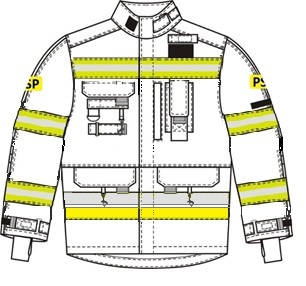 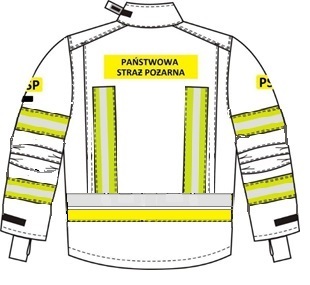 Przykładowy widok kurtki lekkiejPrzykładowy widok kurtki lekkiejPrzykładowy widok kurtki lekkiejPrzykładowy widok kurtki lekkiejPrzykładowy widok kurtki lekkiej9Parametry tkaniny zewnętrznejParametry tkaniny zewnętrznejParametry tkaniny zewnętrznejParametry tkaniny zewnętrznejParametry tkaniny zewnętrznej9.1a/ tkanina zewnętrzna:Tkanina zewnętrzna kurtki lekkiej ubrania specjalnego powinna spełniać wymagania określone normą PN-EN 15614 oraz dodatkowo parametry zawarte poniżej badane po 20 cyklach prania w temp. 60 st.Ca/ tkanina zewnętrzna:Tkanina zewnętrzna kurtki lekkiej ubrania specjalnego powinna spełniać wymagania określone normą PN-EN 15614 oraz dodatkowo parametry zawarte poniżej badane po 20 cyklach prania w temp. 60 st.Ca/ tkanina zewnętrzna:Tkanina zewnętrzna kurtki lekkiej ubrania specjalnego powinna spełniać wymagania określone normą PN-EN 15614 oraz dodatkowo parametry zawarte poniżej badane po 20 cyklach prania w temp. 60 st.Ca/ tkanina zewnętrzna:Tkanina zewnętrzna kurtki lekkiej ubrania specjalnego powinna spełniać wymagania określone normą PN-EN 15614 oraz dodatkowo parametry zawarte poniżej badane po 20 cyklach prania w temp. 60 st.Ca/ tkanina zewnętrzna:Tkanina zewnętrzna kurtki lekkiej ubrania specjalnego powinna spełniać wymagania określone normą PN-EN 15614 oraz dodatkowo parametry zawarte poniżej badane po 20 cyklach prania w temp. 60 st.C9.2Rozprzestrzenianie płomienia wg normy PN-EN 15614Rozprzestrzenianie płomienia wg normy PN-EN 15614Wskaźnik 3Metodyka badań PN-EN ISO 14116:2011Metodyka badań PN-EN ISO 14116:20119.3Przenikanie ciepła (promieniowanie) wg normy PN-EN 15614Przenikanie ciepła (promieniowanie) wg normy PN-EN 15614RHTI24 ≥11sRHTI24 – RHTI12≥4sMetodyka badań PN-EN ISO 6942:2002Metodyka badań PN-EN ISO 6942:20029.4Odporność na ciepło (kurczliwość) 1800C, 5 min. wg normy PN-EN 15614Odporność na ciepło (kurczliwość) 1800C, 5 min. wg normy PN-EN 15614≤  5%Metodyka badań ISO 17493Metodyka badań ISO 174939.5Wytrzymałość na rozciąganie wg normy PN-EN 15614Wytrzymałość na rozciąganie wg normy PN-EN 15614≥ 900 N wątek ≥  900 N osnowaMetodyka badań PN-EN ISO 13934-1Metodyka badań PN-EN ISO 13934-19.6Wytrzymałość na rozerwanie wg normy PN-EN 15614Wytrzymałość na rozerwanie wg normy PN-EN 15614≥ 40 N wątek ≥  40 N osnowaMetodyka badań PN-EN ISO 13937-2Metodyka badań PN-EN ISO 13937-29.7Wytrzymałość głównych szwów wg normy PN-EN 15614Wytrzymałość głównych szwów wg normy PN-EN 15614≥ 400 NMetodyka badań PN-EN ISO 13935-2Metodyka badań PN-EN ISO 13935-29.8b/ tkanina lub dzianina powlekana o zwiększonej odporności na ścieranie (dotyczy powłoki ochronnej na łokcie)Rozprzestrzenianie płomienia wg PN-EN 15614 – Wskaźnik 3. Gramatura – minimum 310 g/m2.b/ tkanina lub dzianina powlekana o zwiększonej odporności na ścieranie (dotyczy powłoki ochronnej na łokcie)Rozprzestrzenianie płomienia wg PN-EN 15614 – Wskaźnik 3. Gramatura – minimum 310 g/m2.b/ tkanina lub dzianina powlekana o zwiększonej odporności na ścieranie (dotyczy powłoki ochronnej na łokcie)Rozprzestrzenianie płomienia wg PN-EN 15614 – Wskaźnik 3. Gramatura – minimum 310 g/m2.b/ tkanina lub dzianina powlekana o zwiększonej odporności na ścieranie (dotyczy powłoki ochronnej na łokcie)Rozprzestrzenianie płomienia wg PN-EN 15614 – Wskaźnik 3. Gramatura – minimum 310 g/m2.b/ tkanina lub dzianina powlekana o zwiększonej odporności na ścieranie (dotyczy powłoki ochronnej na łokcie)Rozprzestrzenianie płomienia wg PN-EN 15614 – Wskaźnik 3. Gramatura – minimum 310 g/m2.10Rozmiary – ubranie specjalne oraz kurtka lekka powinny być wykonane według indywidualnej tabeli rozmiarów producenta, stopniowanie wzrostu, obwodu klatki piersiowej i obwodu pasa max. co 4 cm. Dopuszcza się także stopniowanie wzrostu co 6 cm.Rozmiary – ubranie specjalne oraz kurtka lekka powinny być wykonane według indywidualnej tabeli rozmiarów producenta, stopniowanie wzrostu, obwodu klatki piersiowej i obwodu pasa max. co 4 cm. Dopuszcza się także stopniowanie wzrostu co 6 cm.Rozmiary – ubranie specjalne oraz kurtka lekka powinny być wykonane według indywidualnej tabeli rozmiarów producenta, stopniowanie wzrostu, obwodu klatki piersiowej i obwodu pasa max. co 4 cm. Dopuszcza się także stopniowanie wzrostu co 6 cm.Rozmiary – ubranie specjalne oraz kurtka lekka powinny być wykonane według indywidualnej tabeli rozmiarów producenta, stopniowanie wzrostu, obwodu klatki piersiowej i obwodu pasa max. co 4 cm. Dopuszcza się także stopniowanie wzrostu co 6 cm.Rozmiary – ubranie specjalne oraz kurtka lekka powinny być wykonane według indywidualnej tabeli rozmiarów producenta, stopniowanie wzrostu, obwodu klatki piersiowej i obwodu pasa max. co 4 cm. Dopuszcza się także stopniowanie wzrostu co 6 cm.11Oznaczenie ubrania specjalnego i kurtki lekkiej. Oznaczenie ubrania powinno być wykonane zgodnie z obowiązującymi normami oraz umożliwiać identyfikację kurtek i spodni przez zastosowanie wszywki na nazwisko i imię użytkownika.Oznaczenie ubrania specjalnego i kurtki lekkiej. Oznaczenie ubrania powinno być wykonane zgodnie z obowiązującymi normami oraz umożliwiać identyfikację kurtek i spodni przez zastosowanie wszywki na nazwisko i imię użytkownika.Oznaczenie ubrania specjalnego i kurtki lekkiej. Oznaczenie ubrania powinno być wykonane zgodnie z obowiązującymi normami oraz umożliwiać identyfikację kurtek i spodni przez zastosowanie wszywki na nazwisko i imię użytkownika.Oznaczenie ubrania specjalnego i kurtki lekkiej. Oznaczenie ubrania powinno być wykonane zgodnie z obowiązującymi normami oraz umożliwiać identyfikację kurtek i spodni przez zastosowanie wszywki na nazwisko i imię użytkownika.Oznaczenie ubrania specjalnego i kurtki lekkiej. Oznaczenie ubrania powinno być wykonane zgodnie z obowiązującymi normami oraz umożliwiać identyfikację kurtek i spodni przez zastosowanie wszywki na nazwisko i imię użytkownika.12Wymagania ogólneUbranie specjalne oraz kurtka lekka (każde z osobna) powinny spełniać wymagania zasadnicze dla środków ochrony indywidualnej potwierdzone deklaracją zgodności WE.Wymagania ogólneUbranie specjalne oraz kurtka lekka (każde z osobna) powinny spełniać wymagania zasadnicze dla środków ochrony indywidualnej potwierdzone deklaracją zgodności WE.Wymagania ogólneUbranie specjalne oraz kurtka lekka (każde z osobna) powinny spełniać wymagania zasadnicze dla środków ochrony indywidualnej potwierdzone deklaracją zgodności WE.Wymagania ogólneUbranie specjalne oraz kurtka lekka (każde z osobna) powinny spełniać wymagania zasadnicze dla środków ochrony indywidualnej potwierdzone deklaracją zgodności WE.Wymagania ogólneUbranie specjalne oraz kurtka lekka (każde z osobna) powinny spełniać wymagania zasadnicze dla środków ochrony indywidualnej potwierdzone deklaracją zgodności WE.